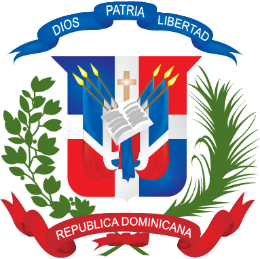 REPÚBLICA DOMINICANA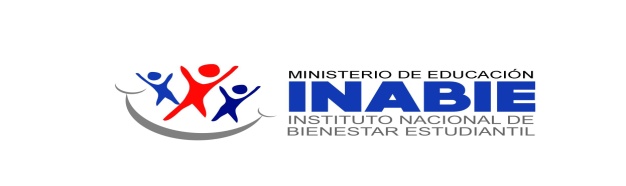 Instituto Nacional de Bienestar Estudiantil“Año de la Consolidación de la Seguridad Alimentaria”Comparación de PreciosPLIEGO DE CONDICIONES ESPECÍFICAS PARA CONTRATACIÓN DE SERVICIOS DE CONSULTORÍAS  LOTIFICADAS     LOTE ICONTRATACIÓN DE CONSULTOR INDIVIDUAL PARA EL “DISEÑO E IMPLANTACIÓN DEL SISTEMA DE GESTIÓN DE CALIDAD DEL INABIE ORIENTADO A RESULTADOS”      LOTE II“CONTRATACIÓN DE CONSULTORÍA PARA ASESORÍA, IMPLEMENTACIÓN Y CAPACITACIÓN DE PROCESOS EN SOFTEXPERT”Selección Basada en la Calidad y el CostoINABIE-CCC-CP-2020-0011Santo Domingo, Distrito Nacional  República DominicanaJunio de 2020GENERALIDADESPrefacioEste modelo estándar de Pliego de Condiciones Específicas para la contratación de  Servicios de Consultoría, ha sido elaborado por la Dirección General de Contrataciones Públicas,  para ser utilizado en los Procedimientos de Licitaciones regidos por la Ley No. 340-06, de fecha dieciocho (18) de agosto del dos mil seis (2006), sobre Compras y Contrataciones de Bienes, Servicios, Obras y Concesiones, su  modificatoria contenida en la Ley No. 449-06, de fecha seis (06) de diciembre del dos mil seis (2006), y su Reglamento de Aplicación emitido mediante el  Decreto No. 543-12 de fecha seis (6) de septiembre de dos mil doce (2012). A continuación se incluye una breve descripción de su contenido.PARTE 1 – PROCEDIMIENTOS DE COMPARACIÓN DE PRECIOSSección I.	Instrucciones a los Oferentes (IAO)	Esta sección proporciona información para asistir a los Oferentes en la preparación de sus Ofertas. También proporciona información sobre la presentación, apertura y evaluación de las ofertas y la adjudicación de los contratos. Las disposiciones de la Sección I son de uso estándar y obligatorio en todos los procedimientos de Comparación de Precios para la contratación de servicios regidos por la Ley No.  340-06 sobre Compras y Contrataciones con modificaciones de Ley No.  449-06 y su Reglamento de aplicación aprobado mediante Decreto No. 543-12.Sección II.	Datos de la Comparación de Precios (DDCP)Esta sección contiene disposiciones específicas para la Contratación del Servicios, y complementa la Sección I, Instrucciones a los Oferentes.Sección III.	Apertura y Validación de Ofertas  Esta sección incluye el procedimiento de apertura y validación de Ofertas, Técnicas y Económicas e incluye los criterios de evaluación  y el procedimiento de Estudio de Precios.Sección IV.	Adjudicación	Esta sección incluye los Criterios de Adjudicación y el Procedimiento para Adjudicaciones Posteriores.PARTE 2 -	CONTRATOSección V.	Disposiciones sobre los ContratosEsta sección incluye el Contrato, el cual, una vez perfeccionado no deberá ser modificado, salvo los aspectos a incluir  de  las correcciones o modificaciones que se hubiesen hecho a la oferta seleccionada y que están permitidas bajo las Instrucciones a los Oferentes y las Condiciones Generales del Contrato. Incluye las cláusulas generales y específicas que deberán incluirse en todos los contratos. PARTE 3 – OBLIGACIONES Y RESPONSABILIDADES  Sección VI.	Obligaciones y Responsabilidades del Proveedor  Esta sección incluye las responsabilidades y obligaciones con las que deberá cumplir el Proveedor. Sección VII.	Formularios 	Esta sección contiene los formularios de información sobre el oferente, presentación de oferta y garantías que el oferente deberá presentar conjuntamente con la oferta.PARTE IPROCEDIMIENTOS DE LA COMPARACIÓN DE PRECIOSSección I  Instrucciones a los Oferentes (IAO)1.1 AntecedentesEl Instituto Nacional de Bienestar Estudiantil (INABIE) es el Organismo Descentralizado, adscrito al Ministerio de Educación (MINERD) creado con la finalidad de promover los servicios de transporte, nutrición escolar y servicios de salud, apoyo estudiantil en uniformes y útiles, clubes científicos, tecnológicos y de artes, becas e intercambios de trabajo social, de turismo estudiantil, trabajo remunerado en vacaciones y de gobierno estudiantil, entre nuestros estudiantes del sector público, a nivel nacional.El artículo 177 de la Ley General de Educación 66-97, establece la creación del Instituto Nacional de Bienestar Estudiantil (INABIE), como el organismo que tiene como finalidad promover la participación estudiantil en las diversas actividades curriculares, cocurriculares y extracurriculares.  Detalles particulares sobre estas consultorías, se encuentran en los lotes anexos.1.2 Objetivos y Alcance El presente documento tiene como propósito establecer el conjunto de cláusulas jurídicas, económicas, técnicas y administrativas, de naturaleza reglamentaria, por el que se fijan los requisitos, exigencias, facultades, derechos y obligaciones de las personas naturales o jurídicas, nacionales o extranjeras, que deseen participar en la Comparación de Precios para la contratación de DOS CONSULTORÍAS LOTIFICADAS:LOTE ICONSULTORÍA INDIVIDUAL PARA EL “DISEÑO E IMPLANTACIÓN DEL SISTEMA DE GESTIÓN DE CALIDAD DEL INABIE ORIENTADO A RESULTADOS”LOTE II“CONTRATACIÓN DE CONSULTORÍA PARA ASESORÍA, IMPLEMENTACIÓN Y CAPACITACIÓN DE PROCESOS EN SOFTEXPERT”(Referencia: INABIE-CCC-CP-2020-0011).Este documento constituye la base para la preparación de las Ofertas. Si el Oferente/Proponente omite suministrar alguna parte de la información requerida en el presente Pliego de Condiciones Específicas o presenta una información que no se ajuste sustancialmente en todos sus aspectos al mismo, el riesgo estará a su cargo y el resultado podrá ser el rechazo de su Propuesta.Las contrataciones de servicios de consultoría establecerán condiciones que promuevan y faciliten la capacitación y transferencia de conocimientos a los recursos humanos nacionales. 1.3 Definiciones e InterpretacionesA los efectos de este Pliego de Condiciones Específicas, las palabras y expresiones que se inician con letra mayúscula y que se citan a continuación tienen el siguiente significado:Adjudicatario: Oferente/Proponente a quien se le adjudica el Contrato u Orden de Servicio.Caso Fortuito: Acontecimiento que no ha podido preverse, o que previsto no ha podido evitarse, por ser extraño a la voluntad de las personas.Circular: Aclaración que el Comité de Compras y Contrataciones emite de oficio o para dar respuesta a las consultas planteadas por los Oferentes/Proponentes con relación al contenido del Pliego de Condiciones, formularios, otra Circular o anexos, y que se hace de conocimiento de todos los Oferentes/Proponentes.Comité de Compras y Contrataciones: Órgano Administrativo de carácter permanente responsable de la designación de los peritos que elaborarán las especificaciones técnicas del bien a adquirir y del servicio u obra a contratar, la aprobación de los Pliegos de Condiciones Específicas, del Procedimiento de Selección y el dictamen emitido por los peritos designados para evaluar ofertas.Compromiso de Confidencialidad: Documento suscrito por el Oferente/Proponente para recibir información de la Comparación de Precios.Consorcio: Uniones temporales de empresas que sin constituir una nueva persona jurídica se organizan para participar en un procedimiento de contratación. Consultor: Personas físicas o jurídicas, públicas o privadas, incluyendo firmas consultoras, firmas de ingeniería, gerentes de construcción, agentes de procuración, agentes de inspección, las agencias de las Naciones Unidas y otras organizaciones multinacionales, bancos de inversión, universidades, instituciones de investigación, agencias de gobierno, asociaciones sin fines de lucro, e individuos, en fin, proponente o contratista de servicios, conforme la definición dada en esta ley.Consultor Individual Nacional: Es aquel profesional o experto contratado a título personal para realizar una tarea específica y es ciudadano dominicano o tiene residencia permanente en República Dominicana. Se le remunera con honorarios por hora/día/mes o con una suma global.Consulta: Comunicación escrita, remitida por un Oferente/Proponente conforme al procedimiento establecido y recibida por el Comité de Compras y Contrataciones, solicitando aclaración, interpretación o modificación sobre aspectos relacionados exclusivamente con el Pliego de Condiciones Específica. Contrato: Documento suscrito entre la institución y el Adjudicatario elaborado de conformidad con los requerimientos establecidos en el  Pliego de Condiciones Específicas y en la LeyCredenciales: Documentos que demuestran las calificaciones profesionales y técnicas de un Oferente/Proponente, presentados como parte de la Oferta Técnica y en la forma establecida en el Pliego de Condiciones Específicas, para ser evaluados y calificados por los peritos, lo que posteriormente pasa a la aprobación del Comité de Compras y Contrataciones de la entidad contratante, con el fin de seleccionar los Proponentes Habilitados, para la apertura de su Oferta Económica Sobre B.Cronograma de Actividades: Cronología del Proceso de Licitaciones.Enmienda: Comunicación escrita, emitida por el Comité de Compras y Contrataciones, con el fin de modificar el contenido del Pliego de Condiciones Específicas, formularios, anexos u otra Enmienda y que se hace de conocimiento de todos los Oferentes/Proponentes.Entidad Contratante: El organismo, órgano o dependencia del sector público, del ámbito de aplicación de la Ley No. 340-06, que ha llevado a cabo un proceso contractual y celebra un Contrato.Especialista: Profesional que trabaja por resultado, dentro de un período que no supera los 6 meses y con supervisión mínima.Estado: Estado Dominicano.Experiencia Profesional: Número de años acreditado por el certificado de estudios en el que consta el derecho al título universitario.Experiencia Específica: número de años o fracción de 6 meses (equivalente a ½ año) en que el Proponente desempeñó actividades similares o equivalentes a la de su propuesta.Fuerza Mayor: Cualquier evento o situación que escapen al control de la Entidad Contratante, imprevisible e inevitable, y sin que esté envuelta su negligencia o falta, como son, a manera enunciativa pero no limitativa, actos, epidemias, guerras, actos de terroristas, huelgas, fuegos, explosiones, temblores de tierra, catástrofes, inundaciones y otras perturbaciones ambientales mayores, condiciones severas e inusuales del tiempo. Interesado: Cualquier persona natural o jurídica que tenga interés en cualquier procedimiento de compras que se esté llevando a cabo.Comparación de Precios Restringida: Es la invitación a participar a un número limitado de proveedores que pueden atender el requerimiento, debido a la especialidad de los servicios a prestarse,  razón por la cual sólo puede obtenerse un número limitado de participantes, de los cuales se invitará un mínimo de cinco (5) Oferentes cuando el registro sea mayor. No obstante ser una Comparación de Precios restringida se hará de conocimiento público por los medios previstos.Comparación de Precios: Es una amplia convocatoria a las personas naturales o jurídicas inscritas en el registro respectivo. Este proceso sólo aplica para la compra de bienes comunes con especificaciones estándares, adquisición de servicios y obras menores. Un procedimiento simplificado, establecido por un reglamento de la presente ley, será aplicable al caso de compras menores;Líder del Consorcio: Persona natural o jurídica del Consorcio que ha sido designada como tal.Máxima Autoridad Ejecutiva: El titular o el representante legal de la Entidad Contratante o quien tenga la autorización para celebrar Contrato.Notificación de la Adjudicación: Notificación escrita al Adjudicatario y a los demás participantes sobre los resultados finales del Procedimiento de Comparación de Precios, dentro de un plazo de cinco (05)  días hábiles contados a partir del Acto de  Adjudicación. Oferta Económica: Precio fijado por el Oferente en su Propuesta.Oferta Técnica: Especificaciones de carácter técnico-legal de los servicios a ser adquiridos.Oferente/Proponente: Persona natural o jurídica legalmente capacitada para participar en el proceso de Comparación de Precios.Oferente/Proponente Habilitado: Aquel que participa en el proceso de Comparación de Precios y resulta Conforme en la fase de Evaluación Técnica del Proceso.Peritos: Funcionarios expertos en la materia del proceso llevado a cabo, de la Entidad Contratante, de otra entidad pública o contratados para el efecto y que colaborarán asesorando, analizando y evaluando propuestas, confeccionando los informes que contengan los resultados y sirvan de sustento para las decisiones que deba adoptar el Comité de Compras y Contrataciones.Prácticas de Colusión: Es un acuerdo entre dos o más partes, diseñado para obtener un propósito impropio, incluyendo el influenciar inapropiadamente la actuación de  otra parte.Prácticas Coercitivas: Es dañar  o perjudicar, o amenazar con dañar o perjudicar directa o indirectamente a cualquier parte, o a sus propiedades para influenciar inapropiadamente la actuación de una parte.Prácticas Obstructivas: Es destruir, falsificar, alterar u ocultar en forma deliberada pruebas importantes respecto de su participación en un proceso de compra o incidir en la investigación o formular declaraciones farsas a los investigadores con la intensión de impedir sustancialmente una investigación de la Entidad Contratante referente a acusaciones sobre prácticas corruptas, fraudulentas, coercitivas, o colusorias y/o amenazar, acosar o intimidar a una parte con el propósito de impedir que dicha parte revele lo que sabe acerca de asuntos pertinentes a la investigación, o que lleve adelante la investigación, o la ejecución de un contrato.Pliego de Condiciones Específicas: Documento que contiene todas las condiciones por las que habrán de regirse las partes en la presente Comparación de Precios.Representante Legal: Persona física o natural acreditada como tal por el Oferente/ Proponente.Reporte de Lugares Ocupados: Formulario que contiene los precios ofertados en el procedimiento, organizados de menor a mayor.Resolución de la Adjudicación: Acto Administrativo mediante el cual el Comité de Compras y Contrataciones  procede a la  Adjudicación al/los oferente(s) del o los Contratos objeto del procedimiento de compra o contratación.Servicios de Consultoría: Constituyen servicios profesionales especializados, que tengan por objeto identificar, planificar, elaborar o evaluar proyectos de desarrollo, en sus niveles de pre-factibilidad, factibilidad, diseño u operación. Comprende, además, la supervisión, fiscalización y evaluación de proyectos, así como los servicios de asesoría y asistencia técnica, elaboración de estudios económicos, financieros, de organización, administración, auditoria e investigación. Es decir, son aquéllos de índole estrictamente intelectual, cuyos resultados no conducen a productos físicamente medibles.Servicios de apoyo a la consultoría u otros servicios: Son aquellos servicios auxiliares con resultados físicamente medibles, que no implican dictamen o juicio profesional, tales como los de contabilidad, topografía, cartografía, aerofotogrametría, la realización de ensayos y perforaciones geotécnicas sin interpretación, la computación, el procesamiento de datos y el uso auxiliar de equipos especiales.Sobre: Paquete que contiene las credenciales del Oferente/Proponente y las Propuestas Técnicas o Económicas.Términos de Referencias (TDRs): Documentos contentivos de las Especificaciones Técnicas requeridas por la Entidad Contratante para la prestación del servicio de consultoría.Unidad Operativa de Compras y Contrataciones (UOCC): Unidad encargada de la parte operativa de los procedimientos de Compras y Contrataciones.Para la interpretación del presente Pliego de Condiciones Específicas:Las palabras o designaciones en singular deben entenderse igualmente al plural y viceversa, cuando la interpretación de los textos escritos lo requiera.El término “por escrito” significa una comunicación escrita con prueba de recepción.Toda indicación a capítulo, numeral, inciso, Circular, Enmienda, formulario o anexo se entiende referida a la expresión correspondiente de este Pliego de Condiciones Específicas, salvo indicación expresa en contrario. Los títulos de capítulos, formularios y anexos son utilizados exclusivamente a efectos indicativos y no afectarán su interpretación.Las palabras que se inician en mayúscula y que no se encuentran definidas en este documento se interpretarán de acuerdo a las normas legales dominicanas.Toda cláusula imprecisa, ambigua, contradictoria u oscura a criterio de la Entidad Contratante, se interpretará en el sentido más favorable a ésta.Las referencias a plazos se entenderán como días hábiles, salvo que expresamente se utilice la expresión de “días calendario”, en cuyo caso serán días calendario de acuerdo con lo establecido en el párrafo I del artículo 20 de la Ley 107-13 sobre los derechos de las personas en sus relaciones con la Administración y de procedimientos administrativos.1.4 IdiomaEl idioma oficial de la presente Comparación de Precios es el español, por tanto, toda la correspondencia y documentos generados durante el procedimiento que intercambien el Oferente/Proponente y el Comité de Compras y Contrataciones deberán ser presentados en este idioma o, de encontrarse en idioma distinto, deberán contar con la traducción al español realizada por un intérprete judicial debidamente autorizado. 1.5 Precio de la OfertaLos precios cotizados por el Oferente en el Formulario de Presentación de Oferta Económica deberán ajustarse a los requerimientos que se indican a continuación.Todos los lotes y/o artículos deberán enumerarse y cotizarse por separado en el Formulario de Presentación de Oferta Económica. Si un formulario de Oferta Económica detalla artículos, pero no los cotiza, se asumirá que está incluido en la Oferta.  Asimismo, cuando algún lote o artículo no aparezca en el formulario de Oferta Económica se asumirá de igual manera, que está incluido en la Oferta.El desglose de los componentes de los precios se requiere con el único propósito de facilitar a la Entidad Contratante la comparación de las Ofertas. El precio cotizado en el formulario de Presentación de la Oferta Económica deberá ser el precio total de la oferta, excluyendo cualquier descuento que se ofrezca. Los precios cotizados por el Oferente serán fijos durante la ejecución del Contrato y no estarán sujetos a ninguna variación por ningún motivo, salvo lo establecido en los Datos de la Comparación de Precios (DDCP).1.6 Moneda de la OfertaEl precio en la Oferta deberá estar expresado en moneda nacional, (Pesos Dominicanos, RD$), a excepción de los Contratos de suministros desde el exterior, en los que podrá expresarse en la moneda del país de origen de los mismos.De ser así, el importe de la oferta se calculará sobre la base del tipo de cambio vendedor del BANCO CENTRAL DE LA REPÚBLICA DOMINICANA vigente al cierre del día anterior a la fecha de recepción de ofertas.1.7 Normativa AplicableEl proceso de Comparación de Precios, el Contrato y su posterior ejecución se regirán por la Constitución de la República dominicana, Ley No. 340-06 sobre Compras y Contrataciones de Bienes, Servicios, Obras y Concesiones, de fecha dieciocho (18) de agosto del 2006, su modificatoria contenida en la Ley No. 449-06 de fecha seis (06) de diciembre del 2006; y su Reglamento de Aplicación emitido mediante el Decreto No. 543-12, de fecha seis (06) de septiembre del 2012, por las normas que se dicten en el marco de la misma, así como por el presente Pliego de Condiciones y por el Contrato a intervenir.Todos los documentos que integran el Contrato serán considerados como recíprocamente explicativos.Para la aplicación de la norma, su interpretación o resolución de conflictos o controversias, se aplicará el siguiente orden de prelación:La Constitución de la República Dominicana;La Ley No. 340-06, sobre Compras y Contrataciones de Bienes, Servicios, Obras y Concesiones, de fecha 18 de agosto del 2006 y su modificatoria contenida en la Ley No. 449-06 de fecha seis (06) de diciembre del 2006; Ley No. 107-13, sobre los derechos de las personas en sus relaciones con la Administración y de procedimientos administrativos;El Reglamento de Aplicación de la Ley No. 340-06, emitido mediante el Decreto No. 543-12, de fecha Seis (06) de septiembre del 2012;Decreto No. 164-13 para fomentar la producción nacional y el fortalecimiento competitivo de las MIPYMES de fecha diez (10) de junio del 2013.Resolución 154-16, de fecha veinticinco (25) de mayo del 2016 sobre las consultas en línea emitida por el Ministerio de Hacienda. Resolución No. 33-16, de fecha veintiséis (26) de abril del 2016 sobre fraccionamiento, actividad comercial del registro de proveedores y rubro emitida por la Dirección de Contrataciones Públicas.Resolución PNP-03-2019, de fecha siete (07) de julio de 2019 sobre incorporación de criterios de Accesibilidad Universal en el Sistema Nacional de Compras y Contrataciones Públicas, emitida por la Dirección de Contrataciones Públicas.Las políticas emitidas por el Órgano Rector.   El Pliego de Condiciones Específicas;La Oferta y las muestras que se hubieren acompañado;La Adjudicación;El Contrato; La Orden de Compra. 1.8 Competencia JudicialTodo litigio, controversia o reclamación resultante de este documento y/o el o los Contratos a intervenir, sus incumplimientos, interpretaciones, resoluciones o nulidades serán sometidos al Tribunal Superior Administrativo conforme al procedimiento establecido en la Ley que instituye el Tribunal Superior Administrativo.  1.9 Proceso ArbitralDe común acuerdo entre las partes, podrán acogerse al procedimiento de Arbitraje Comercial de la República Dominicana, de conformidad con las disposiciones de la Ley No. 479-08, de fecha treinta (30) de diciembre del dos mil ocho (2008).1.10 De la PublicidadSe hará Publicación en el Portal www.inabie.gob.do y en el Portal de Compras de la Dirección General de Contrataciones Públicas, www.comprasdominicana.gov.do e Invitación a presentar Ofertas.La comprobación de que en un llamado a Comparación de Precios se hubieran omitido los requisitos de publicidad, dará lugar a la cancelación inmediata del procedimiento por parte de la autoridad de aplicación en cualquier estado de trámite en que se encuentre.1.11 Etapas de la Comparación de Precios En los procedimientos de selección para consultorías el pliego de condiciones preverá el cumplimiento del proceso en dos etapas, mediante la presentación de dos ofertas. La primera oferta contendrá los documentos que respalden la solvencia, idoneidad, capacidad y experiencia de los proponentes en el que se adjuntará adicionalmente la propuesta técnica; la segunda contendrá la oferta financiera.Etapa I: Se inicia con el proceso de entrega de los “Sobres A”, contentivos de las Ofertas Técnicas, en acto público y en presencia de notario.  Concluye con la valoración de las Ofertas Técnicas y la Resolución emitida por el Comité de Compras y Contrataciones sobre los resultados del Proceso de Homologación.Etapa II: Se inicia con la apertura y lectura en acto público y en presencia de Notario de las Ofertas Económicas “Sobre B”, que se mantenían en custodia y que resultaron habilitados en la primera etapa del procedimiento, y concluye con la Resolución de Adjudicación a los Oferentes/Proponentes.1.12 Órgano de ContrataciónEl órgano administrativo competente para la contratación de los servicios de consultoría a ser contratados es la Entidad Contratante en la persona de la Máxima Autoridad Ejecutiva de la institución.1.13 AtribucionesSon atribuciones de la Entidad Contratante, sin carácter limitativo, las siguientes:Definir la Unidad Administrativa que tendrá la responsabilidad técnica de la   gestión.Nombrar a los Peritos.Determinar funciones y responsabilidades por unidad partícipe y por funcionario vinculado al proceso.Cancelar, declarar desierta o nula, total o parcialmente la Comparación de Precios, por las causas que considere pertinentes.  En consecuencia, podrá efectuar otras Licitaciones en los términos y condiciones que determine.1.14 Órgano Responsable del ProcesoEl Órgano responsable del proceso de Comparación de Precios es El Comité de Compras y Contrataciones.  El Comité de Compras y Contrataciones está integrado por cinco (05) miembros:El funcionario de mayor jerarquía de la institución, o quien este designe, quien lo presidirá;El Director Administrativo Financiero de la entidad, o su delegado;El Consultor Jurídico de la entidad, quien actuará en calidad de Asesor Legal;El responsable del Área de Planificación y Desarrollo o su equivalente;El responsable de la Oficina de Libre Acceso a la Información.1.15 Exención de ResponsabilidadesEl Comité de Compras y Contrataciones no estará obligado a declarar habilitado y/o Adjudicatario a ningún Oferente/Proponente que haya presentado sus Credenciales y/u Ofertas, si las mismas no demuestran que cumplen con los requisitos establecidos en el presente Pliego de Condiciones Específicas. 1.16 Prácticas Corruptas o FraudulentasLas prácticas corruptas o fraudulentas comprendidas en el Código Penal o en la Convención Interamericana contra la Corrupción, o cualquier acuerdo entre proponentes o con terceros, que establecieren prácticas restrictivas a la libre competencia, serán causales determinantes del rechazo de la propuesta en cualquier estado del procedimiento de selección, o de la rescisión del Contrato, si éste ya se hubiere celebrado. A los efectos anteriores se entenderá por:“Práctica Corrupta”, al ofrecimiento, suministro, aceptación o solicitud de cualquier cosa de valor con el fin de influir en la actuación de un funcionario público u obtener una ventaja indebida con respecto al proceso de contratación o a la ejecución del Contrato, y,“Práctica Fraudulenta”, es cualquier acto u omisión incluyendo una tergiversación de los hechos con el fin de influir en un proceso de contratación o en la ejecución de un Contrato de obra pública en perjuicio del contratante; la expresión comprende las prácticas colusorias entre los licitantes (con anterioridad o posterioridad a la presentación de las ofertas) con el fin de establecer precios de oferta a niveles artificiales y no competitivos y privar al contratante de las ventajas de la competencia libre y abierta, coercitivas y obstructiva. 1.17 De los Oferentes/Proponentes calificados /no calificados Toda persona natural o jurídica, nacional o extranjera que haya adquirido el Pliego de Condiciones, tendrá derecho a participar en la presente Comparación de Precios, siempre y cuando reúna las condiciones exigidas y no se encuentre afectada por el régimen de prohibiciones establecido en el presente Pliego de Condiciones. 1.18 Prohibición de ContratarNo podrán participar como Oferentes/Proponentes, en forma directa o indirecta, las personas físicas o sociedades comerciales que se relacionan a continuación:El Presidente y Vicepresidente de la República; los Secretarios y Subsecretarios de Estado; los Senadores y Diputados del Congreso de la República; los Magistrados de la Suprema Corte de Justicia, de los demás tribunales del orden judicial, de la Cámara de Cuentas y de la Junta Central Electoral; los Síndicos y Regidores de los Ayuntamientos de los Municipios y del Distrito Nacional; el Contralor General de la República y el Sub-contralor; el Director de Presupuesto y Subdirector; el Director Nacional de Planificación y el Subdirector; el Procurador General de la República y los demás miembros del Ministerio Público; el Tesorero Nacional y el Subtesorero y demás funcionarios de primer y segundo nivel de jerarquía de las instituciones incluidas bajo el ámbito de aplicación de la Ley No. 340-06; Los jefes y subjefes de Estado Mayor de las Fuerzas Armadas, así como el jefe y subjefes de la Policía Nacional; Los funcionarios públicos con injerencia o poder de decisión en cualquier etapa del procedimiento de contratación administrativa; Todo personal de la entidad contratante; Los parientes por consanguinidad hasta el tercer grado o por afinidad hasta el segundo grado, inclusive, de los funcionarios relacionados con la contratación cubiertos por la prohibición, así como los cónyuges, las parejas en unión libre, las personas vinculadas con análoga relación de convivencia afectiva o con las que hayan procreado hijos, y descendientes de estas personas; Las personas jurídicas en las cuales las personas naturales a las que se refieren los Numerales 1 al 4 tengan una participación superior al diez por ciento (10%) del capital social, dentro de los seis meses anteriores a la fecha de la convocatoria; Las personas físicas o jurídicas que hayan intervenido como asesoras en cualquier etapa del procedimiento de contratación o hayan participado en la elaboración de las especificaciones técnicas o los diseños respectivos, salvo en el caso de los contratos de supervisión; Las personas físicas o jurídicas que hayan sido condenadas mediante sentencia que haya adquirido la autoridad de la cosa irrevocablemente juzgada por delitos de falsedad o contra la propiedad, o por delitos de cohecho, malversación de fondos públicos, tráfico de influencia, prevaricación, revelación de secretos, uso de información privilegiada o delitos contra las finanzas públicas, hasta que haya transcurrido un lapso igual al doble de la condena. Si la condena fuera por delito contra la administración pública, la prohibición para contratar con el Estado será perpetua; Las empresas cuyos directivos hayan sido condenados por delitos contra la administración pública, delitos contra la fe pública o delitos comprendidos en las convenciones internacionales de las que el país sea signatario; Las personas físicas o jurídicas que se encontraren inhabilitadas en virtud de cualquier ordenamiento jurídico;Las personas que suministraren informaciones falsas o que participen en actividades ilegales o fraudulentas relacionadas con la contratación; Las personas naturales o jurídicas que se encuentren sancionadas administrativamente con inhabilitación temporal o permanente para contratar con entidades del sector público, de acuerdo a lo dispuesto por la presente ley y sus reglamentos; Las personas naturales o jurídicas que no estén al día en el cumplimiento de sus obligaciones tributarias o de la seguridad social, de acuerdo con lo que establezcan las normativas vigentes; PARRAFO I: Para los funcionarios contemplados en los Numerales 1 y 2, la prohibición se extenderá hasta seis (6) meses después de la salida del cargo. PARRAFO II: Para las personas incluidas en los Numerales 5 y 6 relacionadas con el personal referido en el Numeral 3, la prohibición será de aplicación en el ámbito de la institución en que estos últimos prestan servicios.En adición a las disposiciones del Artículo 14 de la Ley No. 340-06 con sus modificaciones NO podrán contratar con el Estado dominicano los proveedores que no hayan actualizado sus datos en el Registro de Proveedores del Estado.   1.19 Demostración de Capacidad para ContratarLos Oferentes/Proponentes deben demostrar que:Poseen las calificaciones profesionales y técnicas que aseguren su competencia, los recursos financieros, el equipo y demás medios físicos, la fiabilidad, la experiencia y el personal necesario para ejecutar el contrato.No están embargados, en estado de quiebra o en proceso de liquidación; sus negocios no han sido puestos bajo administración judicial, y sus actividades comerciales no han sido suspendidas ni se ha iniciado procedimiento judicial en su contra por cualquiera de los motivos precedentes;Han cumplido con sus obligaciones tributarias y de seguridad social;Han cumplido con las demás condiciones de participación, establecidas de antemano en los avisos y el presente Pliego de Condiciones;Se encuentran legalmente domiciliados y establecidos en el país, cuando se trate de licitaciones nacionales;Que los fines sociales sean compatibles con el objeto contractual;1.20 Representante LegalTodos los documentos que presente el Oferente/Proponente dentro de la presente Comparación de Precios deberán estar firmados por él, o su Representante Legal, debidamente facultado al efecto.1.21 SubsanacionesA los fines de la presente Comparación de Precios se considera que una Oferta se ajusta sustancialmente a los Pliegos de Condiciones, cuando concuerda con todos los términos y especificaciones de dichos documentos, sin desviaciones, reservas, omisiones o errores significativos. La ausencia de requisitos relativos a las credenciales de los oferentes es siempre subsanable.La determinación de la Entidad Contratante de que una Oferta se ajusta sustancialmente a los documentos de la Comparación de Precios se basará en el contenido de la propia Oferta, sin que tenga que recurrir a pruebas externas.Siempre que se trate de errores u omisiones de naturaleza subsanable entendiendo por éstos, generalmente, aquellas cuestiones que no afecten el principio de que las Ofertas deben ajustarse sustancialmente a los Pliegos de Condiciones, la Entidad Contratante podrá solicitar que, en un plazo breve, El Oferente/Proponente suministre la información faltante. Cuando proceda la posibilidad de subsanar errores u omisiones se interpretará en todos los casos bajo el entendido de que la Entidad Contratante tenga la posibilidad de contar con la mayor cantidad de ofertas validas posibles y de evitar que, por cuestiones formales intrascendentes, se vea privada de optar por ofertas serias y convenientes desde el punto de vista del precio y la calidad. No se podrá considerar error u omisión subsanable, cualquier corrección que altere la sustancia de una oferta para que se la mejore.La Entidad Contratante rechazará toda Oferta que no se ajuste sustancialmente al Pliego de Condiciones Específica. No se admitirán correcciones posteriores que permitan que cualquier Oferta, que inicialmente no se ajustaba a dicho Pliego, posteriormente se ajuste al mismo. Los documentos no subsanables en este pliego de condiciones  para ambos lotes son los siguientes:Las subsanaciones se recibirán físicamente en las oficinas del INABIE en la Ave. 27 de febrero, No. 559, 4to. Piso, Depto de Licitaciones. 1.22 Rectificaciones AritméticasPara fines de subsanaciones, los errores aritméticos serán corregidos de la siguiente manera:Si existiere una discrepancia entre una cantidad parcial y la cantidad total obtenida multiplicando las cantidades parciales, prevalecerá la cantidad parcial y el total será corregido. Si la discrepancia resulta de un error de suma o resta, se procederá de igual manera; esto es, prevaleciendo las cantidades parciales y corrigiendo los totales.Si existiere una discrepancia entre palabras y cifras, prevalecerá el monto expresado en palabras. Si el Oferente no acepta la corrección de los errores, su Oferta será rechazada.La Entidad Contratante rechazará toda Oferta que no se ajuste sustancialmente al Pliego de Condiciones Específica. No se admitirán correcciones posteriores que permitan que cualquier Oferta, que inicialmente no se ajustaba a dicho Pliego, posteriormente se ajuste al mismo.1.23 Garantías Los importes correspondientes a las garantías deberán hacerse en la misma moneda utilizada para la presentación de la Oferta. Cualquier garantía presentada en una moneda diferente a la presentada en la Oferta será descalificada sin más trámite. Los Oferentes/Proponentes deberán presentar las siguientes garantías:1.23.1 Garantía de la Seriedad de la OfertaCorrespondiente al uno por ciento (1%) del monto total de la Oferta.PÁRRAFO I. La Garantía de Seriedad de la Oferta será de cumplimiento obligatorio y vendrá incluida dentro de la Oferta Económica. La omisión en la presentación de la Oferta de la Garantía de Seriedad de Oferta o cuando la misma fuera insuficiente, conllevará la desestimación de la Oferta sin más trámite.1.23.2 Garantía de Fiel Cumplimiento de Contrato Los Adjudicatarios cuyos Contratos excedan el equivalente en Pesos Dominicanos de Diez Mil Dólares de los Estados Unidos de Norteamérica con 00/100 (US$10.000,00), están obligados a constituir una Garantía Bancaria o Pólizas de Fianzas de compañías aseguradoras de reconocida solvencia en la República Dominicana, con las condiciones de ser incondicionales, irrevocables y renovables, en el plazo de Cinco (5) días hábiles, contados a partir de la Notificación de la Adjudicación, por el importe del CUATRO POR CIENTO (4%) del monto total del Contrato a intervenir, a disposición de la Entidad Contratante, cualquiera que haya sido el procedimiento y la forma de Adjudicación del Contrato. En el caso de que el adjudicatario sea una Micro, Pequeña y Mediana empresa (MIPYME) el importe de la garantía será de un UNO POR CIENTO (1%). La Garantía de Fiel Cumplimiento de Contrato debe ser emitida por una entidad bancaria de reconocida solvencia en la República Dominicana.La no comparecencia del Oferente Adjudicatario a constituir la Garantía de Fiel Cumplimiento de Contrato se entenderá que renuncia a la Adjudicación y se procederá a la ejecución de la Garantía de Seriedad de la Oferta.Cuando hubiese negativa a constituir la Garantía de Fiel Cumplimiento de Contrato, la Entidad Contratante, como Órgano de Ejecución del Contrato, notificará la Adjudicación de los renglones correspondientes al Oferente que hubiera obtenido la siguiente posición en el proceso de Adjudicación, conforme al Reporte de Lugares Ocupados. El nuevo Oferente Adjudicatario depositará la Garantía y suscribirá el Contrato de acuerdo con el plazo que le será otorgado por la Entidad Contratante, mediante comunicación formal.1.24 Devolución de las Garantíasa)  Garantía de la Seriedad de la Oferta: Tanto al Adjudicatario como a los demás oferentes participantes una vez integrada la garantía de fiel cumplimiento de contrato. b) Garantía de Fiel Cumplimiento de Contrato: Una vez cumplido el contrato a satisfacción de la Entidad Contratante, cuando no quede pendiente la aplicación de multa o penalidad alguna. 1.25 ConsultasLos interesados podrán solicitar a la Entidad Contratante aclaraciones acerca del Pliego de Condiciones Específicas, hasta la fecha que coincida con el CINCUENTA POR CIENTO (50%) del plazo para la presentación de las Ofertas. Las consultas las formularán los Oferentes por escrito, sus representantes legales, o quien éstos identifiquen para el efecto. La Unidad Operativa de Compras y Contrataciones, dentro del plazo previsto, se encargará de obtener las respuestas conforme a la naturaleza de la misma. Las Consultas se remitirán Vía Correo Electrónico, dirigidas a: COMITÉ DE COMPRAS Y CONTRATACIONESINSTITUTO NACIONAL DE BIENESTAR ESTUDIANTIL                          Referencia: INABIE-CCC-LPN-2020-010                        E-Mail:        compras@inabie.gob.do1.26 Circulares El Comité de Compras y Contrataciones podrá emitir Circulares de oficio o para dar respuesta a las Consultas planteadas por los Oferentes/Proponentes con relación al contenido del presente Pliego de Condiciones, formularios, otras Circulares o anexos. Las Circulares se harán de conocimiento de todos los Oferentes/Proponentes. Dichas circulares deberán ser emitidas solo con las preguntas y las respuestas, sin identificar quien consultó, en un plazo no más allá de la fecha que signifique el SETENTA Y CINCO POR CIENTO (75%) del plazo previsto para la presentación de las Ofertas y deberán ser notificadas a todos los Oferentes que hayan adquirido el Pliego de Condiciones Específicas y publicadas en el portal institucional y en el administrado por el Órgano Rector.1.27 EnmiendasDe considerarlo necesario, por iniciativa propia o como consecuencia de una Consulta, el Comité de Compras y Contrataciones podrá modificar, mediante Enmiendas, el Pliego de Condiciones Específicas, formularios, otras Enmiendas o anexos. Las Enmiendas se harán de conocimiento de todos los Oferentes/Proponentes y se publicarán en el portal institucional y en el administrado por el Órgano Rector.Tanto las Enmiendas como las Circulares emitidas por el Comité de Compras y Contrataciones pasarán a constituir parte integral del Pliego de Condiciones y en consecuencia, serán de cumplimiento obligatorio para todos los Oferentes/Proponentes.1.28 Reclamos, Impugnaciones y Controversias En los casos en que los Oferentes/Proponentes no estén conformes con la Resolución de Adjudicación, tendrán derecho a recurrir dicha Adjudicación. El recurso contra el acto de Adjudicación deberá formalizarse por escrito y seguirá los siguientes pasos:El recurrente presentará la impugnación ante la Entidad Contratante en un plazo no mayor de diez días (10) hábiles a partir de la fecha del hecho impugnado o de la fecha en que razonablemente el recurrente debió haber conocido el hecho. La Entidad pondrá a disposición del recurrente los documentos relevantes correspondientes a la actuación en cuestión, con la excepción de aquellas informaciones declaradas como confidenciales por otros Oferentes o Adjudicatarios, salvo que medie su consentimiento. En los casos de impugnación de Adjudicaciones, para fundamentar el recurso, el mismo se regirá por las reglas de la impugnación establecidas en los Pliegos de Condiciones Específicas. Cada una de las partes deberá acompañar sus escritos de los documentos que hará valer en apoyo de sus pretensiones. Toda entidad que conozca de un recurso deberá analizar toda la documentación depositada o producida por la Entidad Contratante. La entidad notificará la interposición del recurso a los terceros involucrados, dentro de un plazo de Dos (02) días hábiles. Los terceros estarán obligados a contestar sobre el recurso dentro de Cinco (5) días calendario, a partir de la recepción de notificación del recurso, de lo contrario quedarán excluidos de los debates. La entidad estará obligada a resolver el conflicto, mediante resolución motivada, en un plazo no mayor de Quince (15) días calendario, a partir de la contestación del recurso o del vencimiento del plazo para hacerlo. El Órgano Rector podrá tomar medidas precautorias oportunas, mientras se encuentre pendiente la resolución de una impugnación para preservar la oportunidad de corregir un incumplimiento potencial de esta ley y sus reglamentos, incluyendo la suspensión de la adjudicación o la ejecución de un Contrato que ya ha sido Adjudicado. Las resoluciones que dicten las Entidades Contratantes podrán ser apeladas, cumpliendo el mismo procedimiento y con los mismos plazos, ante el Órgano Rector, dando por concluida la vía administrativa. Párrafo I.- En caso de que un Oferente/Proponente iniciare un procedimiento de apelación, la Entidad Contratante deberá poner a disposición del Órgano Rector copia fiel del expediente completo. Párrafo II.- La presentación de una impugnación de parte de un Oferente o  Proveedor, no perjudicará la participación de éste en Licitaciones en curso o futuras, siempre que la misma no esté basada en hechos falsos. Las controversias no resueltas por los procedimientos indicados en el artículo anterior serán sometidas al Tribunal Superior Administrativo, o por decisión de las partes, a arbitraje.La información suministrada al Organismo Contratante en el proceso de Comparación de Precios,  o en el proceso de impugnación de la Resolución Administrativa, que sea declarada como confidencial por el Oferente, no podrá ser divulgada si dicha información pudiese perjudicar los intereses comerciales legítimos de quien la aporte o pudiese perjudicar la competencia leal entre los Proveedores. Cualquiera de las situaciones antes citadas de ocurrir, pueden presentarse, tanto en físico como vía correo electrónico, dirigidas a:COMITÉ DE COMPRAS Y CONTRATACIONESINSTITUTO NACIONAL DE BIENESTAR ESTUDIANTIL                          Referencia:        INABIE-CCC- Dirección:         Av. 27 de febrero #559, cuarto nivel, Sector Manganagua, D.N.Teléfonos:      	 809-732-2750 Extensión 4731-4732 (Santo Domingo)                        	E-Mail:               compras@inabie.gob.do Sección IIDatos de la Comparación de Precios (DDL)2.1 Objeto de la Comparación de PreciosConstituye el objeto de la presente convocatoria la contratación de DOS consultorías lotificadas de acuerdo con los lotes siguientes y que forman parte integrante de este pliego de consultoría:LOTE I1) CONTRATACIÓN DE CONSULTORÍA INDIVIDUAL PARA EL “DISEÑO E IMPLANTACIÓN DEL SISTEMA DE GESTIÓN DE CALIDAD DEL INABIE ORIENTADO A RESULTADOS”LOTE II2) “CONTRATACIÓN DE CONSULTORÍA PARA ASESORÍA, IMPLEMENTACIÓN Y CAPACITACIÓN DE PROCESOS EN SOFTEXPERT”2.2 Procedimiento de SelecciónEl Procedimiento de selección a ejecutar será realizado mediante el procedimiento Comparación de precios en Etapas Múltiples (2 Etapas). 2.3 Fuente de RecursosEl Instituto Nacional de Bienestar de conformidad con el Artículo 32 del Reglamento No. 543-12 sobre Compras y Contrataciones Públicas de Bienes, Servicios y Obras, ha tomado  las medidas previsoras necesarias a los fines de garantizar la apropiación de fondos correspondiente, dentro del Presupuesto del año 2020 que sustentará el pago de todos los servicios de consultoría contratados mediante la presente Comparación de Precios. Las partidas de fondos para liquidar las entregas programadas serán debidamente especializadas para tales fines, a efecto de que las condiciones contractuales no sufran ningún tipo de variación durante el tiempo de ejecución de este..2.4 Condiciones de PagoLa Entidad Contratante no podrá comprometerse a entregar, por concepto de avance, un porcentaje mayor al veinte por ciento (20%) del valor del Contrato. La forma y tiempo para realizar los pagos se encuentran detallados en cada  lote contentivo de las condiciones particulares, por consultoría.2.5 Cronograma de la Comparación de Precios de las consultorías2.6 Disponibilidad y Adquisición del Pliego de CondicionesEl pliego de condiciones de las DOS consultorías estará disponible sin ningún costo, a partir del 17 de Junio 2020 hasta el día 26 de Junio 2020 de 2020, en el Instituto Nacional de Bienestar Estudiantil ubicado en la Av. 27 de Febrero No. 559, Sector Manganagua (entre las calles Caonabo y Privada) en horario de 8:00 a.m. a 4:00 p.m. De igual forma podrá obtenerlo digitalmente e imprimirlo de la página Web del INABIE o del Portal de la Dirección General de Contrataciones Públicas; debiendo el Oferente en este caso notificarlo al INABIE, mediante correo dirigido a compras@inabie.gob.do, steward.guilamo@inabie.gob.do y edgar.santiago@inabie.gob.doDe igual forma podrá obtenerlo digitalmente e imprimirlo de la página Web del INABIE o del Portal de la Dirección General de Contrataciones Públicas; debiendo el Oferente en este caso notificarlo al INABIE, mediante correo dirigido a compras@inabie.gob.do, steward.guilamo@inabie.gob.do y edgar.santiago@inabie.gob.do, debiendo enviar por esta vía las generales personales y de la empresa con los números de contacto y dirección de correo electrónico, con fines de incorporarlo al “Registro de interesados” y envío de posibles enmiendas de este Pliego de Condiciones Específicas y otras informaciones de interés relativas a la presente Comparación de Precios.2.7 Conocimiento y Aceptación del Pliego de CondicionesEl sólo hecho de un Oferente/Proponente participar en la Comparación de Precios implica pleno conocimiento, aceptación y sometimiento por él, por sus miembros, ejecutivos, y su Representante Legal, a los procedimientos, condiciones, estipulaciones y normativas, sin excepción alguna, establecidos en el presente Pliego de Condiciones, el cual tienen carácter jurídicamente obligatorio y vinculante. 2.8 Descripción del Servicio de Consultoría, según lote:Los objetivos generales de cada consultoría son los siguientes:LOTE 1: CONTRATACION DE CONSULTORÍA INDIVIDUAL PARA EL “DISEÑO E IMPLANTACIÓN DEL SISTEMA DE GESTIÓN DE CALIDAD DEL INABIE ORIENTADO A RESULTADOS”El objetivo general de esta consultoría es apoyar al Instituto Nacional de Bienestar Estudiantil (INABIE) en su proceso de fortalecimiento institucional, con la implementación del Sistema de Gestión de Calidad, basado en los requisitos de la Norma Internacional ISO 9001:2015 para asegurar la mejora continua y eficientización de los procesos de la Institución con fines de lograr la satisfacción total de nuestros beneficiarios.LOTE II  “CONTRATACIÓN DE CONSULTORÍA PARA ASESORÍA, IMPLEMENTACIÓN Y CAPACITACIÓN DE PROCESOS EN SOFTEXPERT”Diseñar, desarrollar, implementar y capacitar en la automatización de los procesos del Instituto Nacional de Bienestar Estudiantil a través del software de gestión Softexpert, con miras a la eficientización de los mismos, y de acuerdo con las descripciones y flujogramas contenidos en los documentos institucionales. 2.9 Plazo y Lugar de Trabajo Los plazos y lugar de trabajo de estas consultorías están definidos en los Términos de Referencias (TDR’s) anexo al pliego de condiciones correspondiente a cada uno de los lotes particulares de este pliego y se han trabajado sobre la base de un plazo para  la ejecución de los trabajos  a partir del momento de la suscripción del contrato, con un cronograma estimado a nivel de cada producto, actividad o logro de objetivos de cada una.2.10 Visita y Lugar de ejecución del Servicio de Consultoría Los Proponentes podrán realizar una visita de inspección al lugar donde realizará el servicio, de manera que obtengan por sí mismos y bajo su responsabilidad y riesgo, toda la información que pueda ser necesaria para preparar sus Ofertas.  El hecho que los proponentes no se familiaricen debidamente con los detalles y condiciones bajo las cuales serán ejecutados los trabajos, no se considerará como argumento válido para posteriores reclamaciones. El costo de esta visita será de exclusiva cuenta de los Proponentes. La Entidad Contratante suministrará, cuando sea necesario, los permisos pertinentes para efectuar las inspecciones correspondientes.El plazo mencionado supone un ritmo de labor con jornadas y horarios que el Oferente deberá expresar en su propuesta, para que la Entidad Contratante realice los controles que le competen. Los aumentos de horario que disponga el Proveedor, no originarán mayores erogaciones para  la Entidad Contratante y serán asumidas exclusivamente por el Adjudicatario.El plazo para la ejecución del servicio propuesto por el Adjudicatario se convertirá en el plazo contractual, siempre y cuanto se ajuste al estimado propuesto por la Entidad Contratante en el presente Pliego de Condiciones Específicas.Los trabajos se realizarán en el INABIE en Santo Domingo, sin embargo, el consultor debe tener la disponibilidad para viajar al interior, de ser necesario.  En caso de ser requerido, los consultores podrían estar visitando las localidades de Santiago, Monte Plata y los diferentes almacenes existentes del INABIE.El INABIE habilitará un espacio de oficina donde el consultor podrá cumplir con un mínimo de 20 horas de trabajo presencial. INABIE (mínimo 3 días a la semana).El horario para los trabajos presenciales en las oficinas del INABIE será acordado y consensuado con la Dirección de Planificación y Desarrollo a través del Departamento de Desarrollo Institucional y Gestión de la Calidad. 2.11 Resultados o Productos Esperados  Los productos o resultados que deberán entregar los Proponentes que resulten Adjudicatarios son los indicados en los Términos de Referencias (TDR’s) anexo a este pliego de condiciones, correspondiente a los lotes particulares de cada consultoría.2.12 Coordinación, Supervisión e InformesLa supervisión y monitoreo de la consultoría estará a cargo del encargado del Depto. de Desarrollo Institucional y Gestión de la Calidad de la Dirección de Planificación y Desarrollo. Detalles más precisos, pueden encontrarse en los Términos de Referencias (TDR’s) anexo a este pliego de condiciones, correspondiente a los lotes particulares de cada consultoría.2.13 Duración del Servicio de ConsultoríaEl tiempo de duración de CADA consultorías, están establecidos en los Términos de Referencias (TDR’s) anexo a este pliego de condiciones, correspondiente a los lotes particulares de cada consultoría. El tiempo es contabilizado a partir de la firma del contrato.  Estos anexos forman parte integra de este pliego de condiciones.2.14 Presentación de Propuestas Técnicas y Económicas “Sobre A” y “Sobre B”Las propuestas Sobre A y Sobre B de estas DOS consultorías del INABIE, serán recibidas en fecha _____de --------- de 2020 hasta las 12:00 M, a través del Portal Transaccional de la DGCP. A partir de las 10:00 AM. se llevará a cabo la apertura de las ofertas técnicas (Sobre A). Las aperturas se realizarán en presencia del Notario Público actuante y de los miembros del Comité de Compras y Contrataciones virtualmente.2.15 Lugar, Fecha y HoraLas propuestas serán recibidas de manera virtual a través del Portal Transaccional de la DGCP, en la fecha y hora indicada en el párrafo anterior.2.16 Forma para la Presentación de los Documentos Contenidos en el “Sobre A”Las propuestas serán recibidas de manera virtual a través del Portal Transaccional. Las mismas no deben llegar con claves de seguridad, de modo que puedan ser descargadas y abiertas al momento de su apertura y lectura.2.17 Documentación a PresentarDocumentos que sustenta la Oferta Técnica en cuanto a idoneidad, capacidad y solvenciaEstos formularios deben estar completamente llenados, sellados y firmados.PARA LOTE I:Modelo de Contrato de Ejecución de Servicios de Consultoría, para revisión (SNCC.C.025).Presentación Formulario de Oferta Económica (SNCC.F.033).Presentación de Oferta (SNCC.F.034).Garantía de Cumplimiento de Contrato (SNCC.D.038), si procede.Formulario de Información sobre el Oferente (SNCC.F.042)Organización y Experiencia del Consultor (SNCC.D.043)Descripción del enfoque, la metodología y el plan de actividades para la ejecución del trabajo (SNCC.D.044). En este punto se debe presentar la Propuesta técnica que incluya el marco teórico y metodología sobre cómo va a abordar y completar las tareas, definiendo actividades y tiempos estimados en función al alcance y productos esperados de la consultoría en cuestión. Currículo del Personal Profesional propuesto (SNCC.D.045). En este formulario se debe presentar el Perfil y curriculum del consultor que presente su formación académica, experiencia, copia de cédula, principales clientes, referencias comerciales con nombres, números de contacto y correo electrónico. Experiencia profesional del Personal Principal (SNCC.D.048), si procede.Experiencia como Contratista (SNCC.D.049)Carta timbrada, firmada y sellada de la confirmación de interés y disponibilidad.Cartas de referencias comerciales (mínimo 3) que demuestren la experiencia en la consultoría solicitada según estos términos de referencia. Puede anexar a dichas cartas copia de contratos ejecutados.Certificaciones de pago al día de sus obligaciones tributarias.Registro de Proveedor del Estado.PARA LOTE II:Modelo de Contrato de Ejecución de Servicios de Consultoría, para revisión (SNCC.C.025).Presentación Formulario de Oferta Económica (SNCC.F.033).Presentación de Oferta (SNCC.F.034).Garantía de Cumplimiento de Contrato (SNCC.D.038), si procede.Formulario de Información sobre el Oferente (SNCC.F.042)Organización y Experiencia del Consultor (SNCC.D.043)Descripción del enfoque, la metodología y el plan de actividades para la ejecución del trabajo (SNCC.D.044). En este documento deben presentar la propuesta técnica que incluya el marco teórico y metodología sobre cómo va a abordar y completar las tareas, definiendo actividades y tiempos estimados en función al alcance y productos esperados de la consultoría en cuestión.Currículo del Personal Profesional propuesto (SNCC.D.045). Debe presentar el curriculum vitae del consultor líder propuesto a trabajar directamente con el INABIE, y anexarle copia de las certificaciones de estudios y certificaciones que lo acrediten como experto en Softexpert. El consultor líder debe cumplir con el perfil requerido estipulado en estos TDR’s.Experiencia profesional del Personal Principal (SNCC.D.048).Experiencia como Contratista (SNCC.D.049)Carta timbrada, firmada y sellada de la confirmación de interés y disponibilidad.Perfil de la empresa que demuestre que cumple con el perfil requerido según lo estipulado en estos TDR’sPresentar evidencia (al menos 3 cartas de referencia comercial y copia de contratos suscritos) que haga constar de manera escrita la realización y cumplimiento de trabajos similares a esta consultoría y el período de la implementación.Presentar certificación vigente que haga constar a la empresa como distribuidor autorizado de Soft Expert en República Dominicana.Copia de Acta de Asamblea Constitutiva y estatutos (con su nómina de presencia).Copia de la última Acta de Asamblea Vigente que elige o ratifica la Directiva actual. Cédula de Representante de la empresa. Poder del representante (en caso necesario). Constancia de Registro de Proveedor del Estado (RPE) para el rubro objeto de la contratación, debidamente actualizado, emitido por la Dirección General de Contrataciones Públicas (el nombre que aparezca en este registro debe ser consistente los demás documentos presentados). Copia del Certificado de Registro Mercantil vigente.Certificación emitida por el ministerio de Industria y Comercio que los acredita como Micro, Pequeña y Mediana Empresa (MIPYME) (Si aplica).Certificación emitida por la Dirección General de Impuestos internos (DGII), donde se manifieste que la empresa se encuentra al día en el pago de sus obligaciones fiscales. Certificación emitida por la Tesorería de la Seguridad Social (TSS), donde se manifieste que el Oferente se encuentra al día en el pago de sus obligaciones de la Seguridad Social.Para los consorcios: En adición a los requisitos anteriormente expuestos, los consorcios deberán presentar:Original del Acto Notarial por el cual se formaliza el consorcio, incluyendo su objeto, las obligaciones de las partes, su duración la capacidad de ejercicio de cada miembro del consorcio, así como sus generales. Poder especial de designación del representante o gerente único del Consorcio autorizado por todas las empresas participantes en el consorcio. Presentación de la Documentación Contenida en el  “Sobre B”El “Sobre B” de la Oferta Económica a presentarse a través del Portal Transaccional de la DGCP y contendrá:Formulario de Presentación de Oferta Económica (SNCC.F.033), presentado en Un (1) original debidamente marcado como “ORIGINAL” en la primera página de la Oferta, junto con dos (2 fotocopias simples de la misma, debidamente marcadas, en su primera página, como “COPIA”. El original y las copias deberán estar firmados en todas las páginas por el Representante Legal,  debidamente foliadas y deberán llevar el sello social de la compañía.Garantía de la Seriedad de la Oferta.  Correspondiente a una Póliza de Seguro a favor de la Entidad Contratante, emitida por empresas aseguradoras o bancos comerciales de la República Dominicana por un  monto de RD$________. Valor de la Póliza a asegurar = Valor de la Oferta x 1%  La vigencia de la garantía deberá ser igual al plazo de validez de la oferta establecido en el numeral 3.9 del presente Pliego de Condiciones. Las Ofertas Económicas deberán ser presentadas únicas y exclusivamente en el formulario designado al efecto, (SNCC.F.033), siendo inválida toda oferta bajo otra presentación. La Oferta deberá presentarse en Pesos Dominicanos (RD$).  Los precios deberán expresarse en dos decimales (XX.XX) que tendrán que incluir todos los impuestos y gastos, transparentados e implícitos según corresponda.  Los precios no deberán presentar alteraciones ni correcciones.El Oferente será responsable y pagará todos los impuestos gubernamentales, dentro y fuera de la República Dominicana, relacionados con los servicios a ser prestados. Ninguna institución sujeta a las disposiciones de la Ley que realice contrataciones podrá contratar o convenir sobre disposiciones o cláusulas que dispongan sobre exenciones o exoneraciones de impuestos y otros atributos, o dejar de pagarlos, sin la debida aprobación del Congreso Nacional.El Oferente/Proponente que cotice en cualquier moneda distinta al Peso Dominicano (RD$), se auto descalifica para ser adjudicatario.A fin de cubrir las eventuales variaciones de la tasa de cambio del Dólar de los Estados Unidos de Norteamérica (US$), El INABIE podrá considerar eventuales ajustes, una vez que las variaciones registradas sobrepasen el CINCO POR CIENTO (5%) con relación al precio adjudicado o de última aplicación. La aplicación del ajuste podrá ser igual o menor que los cambios registrados en la Tasa de Cambio Oficial del Dólar Americano (US$) publicada por el Banco Central de la República Dominicana, a la fecha de la entrega de la Oferta Económica.En el caso de que el Oferente/Proponente Adjudicatario solicitara un eventual ajuste, EL INABIE se compromete a dar respuesta dentro de los siguientes cinco (5) días hábiles, contados a partir de la fecha de acuse de recibo de la solicitud realizada.La solicitud de ajuste no modifica el Plan de Trabajo y el Cronograma de Entrega por lo que, el Oferente Adjudicatario se compromete a no alterar la fecha de programación de entrega de los productos pactados, bajo el alegato de esperar respuesta a su solicitud. Los precios no deberán presentar alteraciones ni correcciones.Sección IIIApertura y Validación de Ofertas3.1 Procedimiento de Apertura de SobresLas propuestas Sobre A y Sobre B serán recibidas hasta el ____ de _____de 2020 hasta las 12:00 m. a través del Portal Transaccional de la DGCP, a partir de las 10:00 a.m. se llevará a cabo la apertura de las ofertas técnicas (Sobre A).  El mismo día de acceso al PORTAL DE LA DGCP, sólo se abrirán los Sobres A. Primera etapa.La apertura de Sobres se realizará en acto público en presencia del Comité de Compras y Contrataciones y del Notario Público actuante, en la fecha, lugar y hora establecidos en el Cronograma de Comparación de Precios. Una vez pasada la hora establecida para la recepción de los Sobres de los Oferentes/Proponentes, no se aceptará la presentación de nuevas propuestas, aunque el acto de apertura no se inicie a la hora señalada.3.2 Apertura de “Sobre A”, contentivo de Propuestas TécnicasSe realizará de acuerdo con lo expresado en el numeral 3.13.3 Validación y Verificación de DocumentosLos Peritos, procederá a la validación y verificación de los documentos contenidos en el referido “Sobre A”.  Ante cualquier duda sobre la información presentada, podrá comprobar, por los medios que considere adecuados, la veracidad de la información recibida.No se considerarán aclaraciones a una oferta presentadas por Oferentes cuando no sean en respuesta a una solicitud de la Entidad Contratante. La solicitud de aclaración por la Entidad Contratante y la respuesta deberán ser hechas por escrito. Antes de proceder a la evaluación detallada del “Sobre A”, los Peritos determinarán si cada Oferta se ajusta sustancialmente al presente Pliego de Condiciones Específica; o si existen desviaciones, reservas, omisiones o errores de naturaleza o de tipo subsanables de conformidad a lo establecido en el numeral 1.21 del presente documento.En los casos en que se presenten desviaciones, reservas, omisiones o errores de naturaleza o tipo subsanables, los Peritos procederán de conformidad con los procedimientos establecidos en el presente Pliego de Condiciones Específicas. 3.4 Criterios de Evaluación Para la evaluación de las Propuestas, la Entidad Contratante podrá considerar los criterios de evaluación para:Selección Basada en Calidad y Costo (SBCC). Cuando la selección se basa conjuntamente en la calidad de la propuesta, idoneidad del proponente y en el costo de los servicios a suministrar. En primer término, se evaluará la calidad, La forma de evaluación de las Propuestas será realizada bajo el criterio de Selección Basada en Calidad y Costo (SBCC)El Proponente deberá ser una persona (natural o jurídica), (nacional o extranjera), que reúna los requerimientos mínimos estipulados en los TDR’s.  3.5 Criterios de Calificación Para la evaluación de las ofertas y la selección de los adjudicatarios se considerará la calidad de la Oferta Técnica y el costo de la Oferta Económica. La puntuación máxima asignada a la Oferta Técnica es de cien (100) puntos y para la Económica de veinte (20) puntos. El puntaje mínimo aceptable para la Oferta Técnica es de ochenta (80) puntos, es decir el 80% de la puntuación total de la oferta técnica. Los Proponentes que obtuviesen un puntaje inferior al señalado como mínimo, serán automáticamente descalificados.Para la evaluación de las Ofertas Técnicas se tomarán en cuenta, entre otras consideraciones, el Plan de trabajo, la metodología, la experiencia, los antecedentes del equipo de trabajo, las facilidades y equipos disponible, el manejo y dominio de la entrevista a realizar al consultor de las actividades y productos esperados establecidos en los TDR’s,  etc., en función de la naturaleza de la Comparación de Precios de que se trate.La puntuación asignada para cada uno de los renglones en la oferta técnica a evaluar es la que se observa en los Términos de Referencias (TDR’s) anexo al pliego de condiciones correspondiente a los lotes particulares. Para todo lo demás concerniente al proceso de selección, aplicará lo contenido en este pliego. Los Peritos levantarán un informe donde se indicará el cumplimiento o no de los Pliegos de Condiciones Específicas. En el caso de no cumplimiento indicará, de forma individualizada las razones.  Los Peritos emitirán su informe al Comité de Compras y Contrataciones sobre los resultados de la evaluación de las Propuestas Técnicas “Sobre A”, a los fines de la recomendación final.3.6 Apertura de los “Sobres B”, Contentivos de Propuestas EconómicasEl Comité de Compras y Contrataciones, dará inicio al Acto de Apertura y lectura de las Ofertas Económicas, “Sobre B”, conforme a la hora y en el lugar indicado.Sólo se abrirán las Ofertas Económicas de los Oferentes/Proponentes que hayan resultado habilitados en la primera etapa del proceso. Son éstos aquellos que una vez finalizada la evaluación de las Ofertas Técnicas, cumplan con los criterios señalados en la sección Criterios de evaluación, y además hayan superado un mínimo de [80] puntos en la evaluación de las Propuestas Técnicas.  Las demás serán devueltas sin abrir.  De igual modo, solo se dará lectura a los renglones que hayan resultado CONFORME en el proceso de evaluación de las Ofertas Técnicas.A la hora fijada en el Cronograma de la Comparación de Precios, el Consultor Jurídico de la institución, en su calidad de Asesor Legal del Comité de Compras y Contrataciones, hará entrega formal al Notario actuante, en presencia de los  Oferentes, de las Propuestas Económicas, “Sobre B”, que se mantenían bajo su custodia, para dar inicio al procedimiento de apertura y lectura de las mismas.En acto público y en presencia de todos los interesados el Notario actuante procederá a la apertura y lectura de las Ofertas Económicas, certificando su contenido, rubricando y sellando cada página contenida en el “Sobre B”. Las observaciones referentes a la Oferta que se esté leyendo deberán realizarse en ese mismo instante, levantando la mano para tomar la palabra.  El o los Notarios actuantes procederán hacer constar todas las incidencias que se vayan presentando durante la lectura.Finalizada la lectura de las Ofertas, el o los Notarios actuantes procederán a invitar a los Representantes Legales de los Oferentes/Proponentes a hacer conocer sus observaciones; en caso de conformidad, se procederá a la clausura del acto.No se permitirá a ninguno de los presentes exteriorizar opiniones de tipo personal o calificativos peyorativos en contra de cualquiera de los Oferentes participantes.El Oferente/Proponente o su representante que durante el proceso de la Comparación de Precios tome la palabra sin ser autorizado o exteriorice opiniones despectivas sobre algún producto o compañía, será sancionado con el retiro de su presencia del salón, con la finalidad de mantener el orden.En caso de discrepancia entre la Oferta presentada en el formulario correspondiente, (SNCC.F.033) debidamente recibido por el Notario Público actuante y la lectura de la misma, prevalecerá el documento escrito.El o los Notarios Públicos actuantes elaborarán el acta notarial correspondiente, incluyendo las observaciones realizadas al desarrollo del acto de apertura de los mismos, si las hubiera, por parte de los Representantes Legales de los Oferentes/ Proponentes. El acta notarial deberá estar acompañada de una fotocopia de todas las Ofertas presentadas. Dichas actas notariales estarán disponibles para los Representantes Legales de los Oferentes/Proponentes, quienes para obtenerlas deberán hacer llegar su solicitud a través de la Oficina de Acceso a la Información (OAI).3.7 Selección basada exclusivamente en Calidad (No utilizado)3.8 Confidencialidad del ProcesoLas informaciones relativas al análisis, aclaración, evaluación y comparación de las Ofertas y las recomendaciones para la Adjudicación del Contrato no podrán ser reveladas a los Licitantes ni a otra persona que no participe oficialmente en dicho proceso hasta que se haya anunciado el nombre del Adjudicatario, a excepción de que se trate del informe de evaluación del propio Licitante. Todo intento de un Oferente para influir en el procesamiento de las Ofertas o decisión de la Adjudicación por parte del Contratante podrá dar lugar al rechazo de la Oferta de ese Oferente.3.9 Plazo de Mantenimiento de OfertaLos Oferentes/Proponentes deberán mantener las Ofertas por el término de [TREINTA DIAS] días hábiles contados a partir de la fecha del acto de apertura.La Entidad Contratante, excepcionalmente podrá solicitar a los Oferentes/Proponentes una prórroga, antes del vencimiento del período de validez de sus Ofertas, con indicación del plazo. Los Oferentes/Proponentes podrán rechazar dicha solicitud, considerándose por tanto que han retirado sus Ofertas, por lo cual la Entidad Contratante procederá a efectuar la devolución de la Garantía de Seriedad de Oferta ya constituida. Aquellos que la consientan no podrán modificar sus Ofertas y deberán ampliar el plazo de la Garantía de Seriedad de Oferta oportunamente constituida. 3.10 Evaluación Oferta EconómicaUna vez finalizada la evaluación de las Ofertas Técnicas se procederá a evaluar exclusivamente las respectivas Ofertas Económicas “Sobre B” de los Oferentes que hayan cumplido con TODOS los criterios señalados en el numeral 3.4-Criterios de Evaluación y, adicionalmente que hayan superado un mínimo de [70]  puntos en la evaluación de las Propuestas Técnicas.3.10.1 Evaluación de la Oferta Económica más ConvenienteLa evaluación de la Propuesta Económica consistirá en asignar un puntaje de 20 establecido a la Oferta Económica de menor monto. Al resto de propuestas se le asignará puntaje según la siguiente fórmula:Pi	= Om x PMPE                 OiDonde:i	                 = PropuestaPi	                 = Puntaje de la Propuesta Económica Oi	                 = Propuesta Económica Om                        = Propuesta Económica más bajaPMPE                   = Puntaje Máximo de la Propuesta Económica.El puntaje de la Propuesta Económica se calculará tomando en consideración el puntaje máximo para la Propuesta Económica de 20 puntos.3.11 Evaluación Combinada: Oferta Técnica y Oferta EconómicaEl Criterio de evaluación para las Ofertas Combinadas es el siguiente:Oferta Técnica-------------	[_80] puntos (C1) x 100Oferta Económica-----------	[__20] puntos (C2) x 100 Una vez calificadas las propuestas mediante la Evaluación Técnica y Económica se procederá a determinar el puntaje de las mismas.Tanto la evaluación Técnica como la evaluación Económica se califican sobre cien (100) puntos. El puntaje total de la Propuesta será el promedio ponderado de ambas evaluaciones, obtenido de la aplicación de la siguiente fórmula:PTPi        = c1PTi + c2PEiDónde:PTPi       = Puntaje Total del Oferente PTi         = Puntaje por evaluación Técnica del Oferente PEi         = Puntaje por evaluación económica del Oferente c1	  =Coeficiente de ponderación y/o reducción para la evaluación técnicac2	  =Coeficiente de ponderación para la evaluación económicaLos coeficientes de ponderación deberán cumplir con las condiciones siguientes:1.	La suma de ambos coeficientes deberá ser igual a la unidad (1.00).2.	El valor absoluto entre la diferencia de ambos coeficientes no deberá ser mayor de 0.5 3.	Los valores que se aplicarán para los coeficientes de ponderación son:C1 =  [__80___] 0.80C2 =  [__20___] 0.20Posteriormente, luego de aplicar la fórmula precedente, se procederá a la Adjudicación del Oferente que haya presentado la Propuesta que obtenga el mayor puntaje.Sección IV Adjudicación4.1 Criterios de AdjudicaciónEl Comité de Compras y Contrataciones evaluará las Ofertas dando cumplimiento a los principios de transparencia, objetividad, economía, celeridad y demás, que regulan la actividad contractual, y comunicará por escrito al Oferente/Proponente que resulte favorecido. Al efecto, se tendrán en cuenta los factores económicos y técnicos más favorables. La Adjudicación será decidida a favor del Oferente/Proponente cuya propuesta cumpla con los requisitos exigidos y sea calificada como la más conveniente para los intereses institucionales, teniendo en cuenta el precio, la calidad, la idoneidad del Oferente/ Proponente y las demás condiciones que se establecen en el presente Pliego de Condiciones Específicas.Si se presentase una sola Oferta, ella deberá ser considerada y se procederá a la Adjudicación, si habiendo cumplido con lo exigido en el Pliego de Condiciones Específicas, se le considera conveniente a los intereses de la Institución.Nota: El Comité de Compra procurará por todos los medios garantizar que cada lote se le adjudique a consultores diferentes. 4.2 Empate entre OferentesEn caso de empate entre dos o más Oferentes/Proponentes, se procederá de acuerdo al siguiente procedimiento:El Comité de Compras y Contrataciones procederá por una elección al azar, en presencia de Notario Público y de los interesados, utilizando para tales fines el procedimiento de sorteo.  4.3 Declaratoria de DesiertoEl Comité de Compras y Contrataciones podrá declarar desierto el procedimiento, total o parcialmente, en los siguientes casos:Por no haberse presentado Ofertas.Por haberse rechazado, descalificado, o porque son inconvenientes para los intereses nacionales o institucionales todas las Ofertas o la única presentada.En la Declaratoria de Desierto, la Entidad Contratante podrá reabrirlo dando un plazo para la presentación de Propuestas de hasta un cincuenta por ciento (50%) del plazo del proceso fallido.4.4 Acuerdo de AdjudicaciónEl Comité de Compras y Contrataciones luego del proceso de verificación y validación del informe de recomendación de Adjudicación, o cuando aplique, del proceso de negociación, conoce las incidencias y si procede, aprueban el mismo y emiten el acta contentiva de la Resolución de Adjudicación.Ordena a la Unidad Operativa de Compras y Contrataciones la Notificación de la Adjudicación y sus anexos a todos los Oferentes participantes, conforme al procedimiento y plazo establecido en el Cronograma de Actividades del Pliego de Condiciones Específicas.  4.5 Adjudicaciones PosterioresEn caso de incumplimiento del Oferente Adjudicatario, la Entidad Contratante procederá a solicitar, mediante “Carta de Solicitud de Disponibilidad”, al siguiente Oferente/Proponente que certifique si está en capacidad de suplir los renglones que le fueren indicados, en un plazo no mayor [10 dias]. Dicho Oferente/Proponente contará con un plazo de Cuarenta y Ocho (48) horas para responder la referida solicitud. En caso de respuesta afirmativa, El Oferente/Proponente deberá presentar la Garantía de Fiel cumplimiento de Contrato, conforme se establece en los DDL.PARTE 2CONTRATOSección VDisposiciones Sobre los Contratos5.1 Condiciones Generales del Contrato 5.1.1 Validez del ContratoEl Contrato será válido cuando se realice conforme al ordenamiento jurídico y cuando el acto definitivo de Adjudicación y la constitución de la Garantía de Fiel Cumplimiento de Contrato sean cumplidos. 5.1.2 Garantía de Fiel Cumplimiento de Contrato La Garantía de Fiel Cumplimiento de Contrato corresponderá a una Póliza de Seguros. La vigencia de la garantía será hasta [Indicar día, mes y año], contados a partir de la constitución de la misma hasta el fiel cumplimiento del contrato.5.1.3  Perfeccionamiento del ContratoPara su perfeccionamiento deberán seguirse los procedimientos de contrataciones vigentes, cumpliendo con todas y cada una de sus disposiciones y el mismo deberá ajustarse al modelo que se adjunte al presente Pliego de Condiciones Específicas, conforme al modelo estándar el Sistema Nacional de Compras y Contrataciones Públicas. 5.1.4  Plazo para la Suscripción del ContratoLos Contratos deberán celebrarse en el plazo que se indique en el presente Pliego de Condiciones Específicas; no obstante a ello, deberán suscribirse en un plazo no mayor de veinte (20) días hábiles, contados a partir de  la fecha de Notificación de la Adjudicación.5.1.5  Incumplimiento del ContratoSe considerará incumplimiento del Contrato:Si el Proveedor no ejecuta todas las obligaciones requeridas a total y completa satisfacción del Contratista.Si el Proveedor viola cualquier término o condiciones del Contrato.En el  evento de terminación del Contrato, el Proveedor tendrá derecho a ser pagada por todo el trabajo adecuadamente realizado hasta el momento en que el Contratista le notifique la terminación. 5.1.6 Efectos del IncumplimientoEl incumplimiento del Contrato por parte del Proveedor determinará su finalización y supondrá para el mismo la ejecución de la Garantía Bancaria de Fiel Cumplimiento del Contrato, procediéndose a contratar al Adjudicatario que haya quedado en el segundo lugar.En los casos en que el incumplimiento del Proveedor constituya falta de calidad de los servicios ejecutados o causare un daño o perjuicio a la institución, o a terceros, la Entidad Contratante podrá solicitar a la Dirección General de Contrataciones Pública, en su calidad de Órgano Rector del Sistema,  su inhabilitación temporal o definitiva, dependiendo de la gravedad de la falta.5.1.7 Ampliación o Reducción de la ContrataciónLa Entidad Contratante podrá modificar, disminuir o aumentar hasta un podrá modificar, disminuir o aumentar hasta el cincuenta por ciento (50%),  del monto del Contrato original del servicio, siempre y cuando se mantenga el  de la contratación cuando se presenten circunstancias que fueron imprevisibles en el momento de iniciarse el proceso de contratación, y esa sea la única forma de satisfacer plenamente el interés público5.1.8 Finalización del ContratoEl Contrato finalizará por vencimiento de su plazo, o por la concurrencia de alguna de las siguientes causas de resolución:Incumplimiento del ProveedorIncursión sobrevenida del Proveedor en alguna de las causas de prohibición de contratar con la Administración Pública que establezcan las normas vigentes, en especial el Artículo 14 de la Ley No. 340-06, sobre Compras y Contrataciones Públicas de Bienes, Servicios, Obras y Concesiones.5.1.9 Subcontratos El Proveedor podrá subcontratar la ejecución de algunas de las tareas comprendidas en este Pliego de Condiciones Específicas,  con la previa autorización de la Entidad Contratante. El Oferente, en su propuesta, debe indicar las tareas que subcontrataría y las empresas que ejecutarían cada una de ellas; en el entendido, que El Proveedor será el único responsable de todos los actos, comisiones, defectos, negligencias, descuidos o incumplimientos de los Subcontratista, de sus empleados o trabajadores.5.2 Condiciones Específicas del Contrato5.2.1 Vigencia del ContratoLa vigencia del Contrato será de [Indicar día, mes y año], a partir de la fecha de la suscripción del mismo y hasta su fiel cumplimiento, de conformidad con el Cronograma de Ejecución, el cual formará parte integral y vinculante del mismo.  El tiempo de duración de los servicios se encuentra definido en cada uno de los lotes (Tdr´s). Se debe considerar 30 días adicionales a los especificados a los fines de que el contrato se encuentre vigente para los asuntos administrativos de solicitudes y gestión de pago.5.2.2 Inicio de EjecuciónUna vez formalizado el correspondiente Contrato de Servicios entre la Entidad Contratante y el Proveedor, éste último iniciará la ejecución del Contrato, sustentado en el Plan de Trabajo y Cronograma de Entrega que forma parte constitutiva, obligatoria y vinculante del presente Pliego de Condiciones Específicas. PARTE 3OBLIGACIONES Y RESPONSABILIDADES Sección VI   Obligaciones y Responsabilidades del Proveedor6.1 Obligaciones del Contratista Son obligaciones del Contratista:a)	Emplear únicamente técnicos competentes y experimentados en  sus especialidades  respectivas, así como personal y jefes del equipo capaces para garantizar la debida ejecución del servicio.Emplear mano de obra especializada, semi-especializada y sin especializar que permita el cabal cumplimiento de todas sus obligaciones en virtud del Contrato con estricto cumplimiento de los plazos de ejecución.Garantizar la seguridad de las personas, los servicios y protección del medio ambiente.Proteger a la Entidad Contratante frente a cualquier reclamación  de  terceros por concepto de indemnización por daños de cualquier naturaleza o lesiones corporales producidas como consecuencia de la ejecución del presente Contrato por el Proveedor, y su respectivo personal.Contratar todos los seguros obligatorios previstos por la reglamentación vigente, para la ejecución del servicio.6.2 Responsabilidades del ContratistaEl Contratista será responsable de:Cumplir las prestaciones por sí en todas las circunstancias, salvo caso fortuito o fuerza mayor, o por actos o incumplimiento de la autoridad administrativa, que hagan imposible la ejecución del Contrato.Acatar las instrucciones que durante el desarrollo del Contrato se impartan por parte de la Entidad Contratante.Obrar con lealtad y buena fe en las distintas etapas contractuales evitando dilataciones.No acceder a peticiones o amenazar de quienes actúen por fuera de la Ley con el fin de hacer u omitir algún hecho.Mantener la reserva profesional sobre la información que le sea suministrada para el objeto del desarrollo del Contrato.Sección VII Formularios 7.1 Formularios Tipo El Oferente/Proponente deberá presentar sus Ofertas de conformidad con los Formularios determinados en el presente Pliego de Condiciones Específicas, que apliquen, los cuales se anexan como parte integral del mismo.7.2 Anexos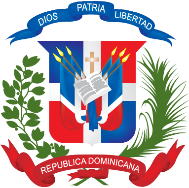 nombre del oferente:        ………………nombre y apellido…………………………………… en calidad de ……………………………………………….., debidamente autorizado para actuar en nombre y representación de (poner aquí nombre del Oferente y sello de la compañía, si procede)Firma ___________________________________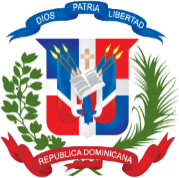 SeñoresIndicar Nombre de la Entidad ContratanteNosotros, los suscritos, declaramos que:Hemos examinado y no tenemos reservas a los Pliegos de Condiciones para la Licitación de referencia, incluyendo las siguientes enmiendas/ adendas realizadas a los mismos: ____________________________________________________________________________________________________________________________________________________________________________________________________________________________________________________________________________________ De conformidad con los Pliegos de Condiciones y según el plan de entrega especificado en el Programa de Suministros/ Cronograma de Ejecución, nos comprometemos a suministrar los siguientes bienes y servicios conexos, o ejecutar los siguientes servicios u Obras:_________________________________________________________________________________________________________________________________________________________________________________________________________________________________________________________________________________________________________________________________________________________Si nuestra oferta es aceptada, nos comprometemos a obtener una garantía de fiel cumplimiento del Contrato, de conformidad con los Pliegos de Condiciones de la Licitación, por el importe del CUATRO POR CIENTO (4%) del monto total de la adjudicación, para asegurar el fiel cumplimiento del Contrato.Para esta licitación no somos partícipes en calidad de Oferentes en más de una Oferta, excepto en el caso de ofertas alternativas, de conformidad con los Pliegos de Condiciones de  Nuestra firma, sus afiliadas o subsidiarias, incluyendo cualquier subcontratista o proveedor de cualquier parte del Contrato, no han sido declarados inelegibles por el Comprador para presentar ofertas. Entendemos que esta Oferta, junto con su aceptación por escrito que se encuentra incluida en la notificación de adjudicación, constituirán una obligación contractual, hasta la preparación y ejecución del Contrato formal.Entendemos que el Comprador no está obligado a aceptar  evaluada como la más baja ni ninguna otra de las Ofertas que reciba. (Nombre y apellido) __________________________________________________en calidad de ____________________________________ debidamente autorizado para actuar en nombre y representación de (poner aquí nombre del Oferente).Firma ____________________________________Sello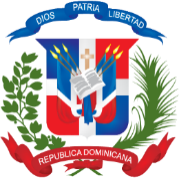 Señores(Indicar Nombre de la Entidad)POR CUANTO (nombre y dirección del contratista) (en lo sucesivo denominado “el Proveedor”) se ha obligado, en virtud del Contrato Nº (Indicar Número) de fecha (indicar fecha de suscripción del contrato) a suministrar a (nombre del comprador y breve descripción del bien) (en lo sucesivo denominado “el Comprador”). POR CUANTO se ha convenido en dicho Contrato que el Proveedor le suministrará una garantía bancaria,  emitida a su favor por un garante de prestigio,  por la suma establecida  en el mismo, con el objeto de garantizar el fiel cumplimiento por parte del Proveedor de todas las obligaciones que le competen en virtud del mencionado Contrato.POR CUANTO los suscritos (nombre y dirección de la Entidad emisora) (en lo sucesivo denominados “el Garante”), hemos convenido en proporcionar al Proveedor una garantía en beneficio del Comprador. DECLARAMOS mediante la presente nuestra calidad de Garantes a nombre del Proveedor y a favor del Comprador, por un monto máximo de (indicar la suma establecida en el Contrato) y nos obligamos a pagar al Comprador, contra su primera solicitud escrita, en que se afirme que el Proveedor no ha cumplido con alguna obligación establecida en el Contrato, sin argumentaciones ni objeciones, cualquier suma o sumas dentro de los límites de (indicar la suma establecida en el Contrato), sin necesidad de que el Comprador pruebe o acredite la causa o razones que sustentan la reclamación de la suma o sumas indicadas. CONVENIMOS además en que ningún cambio o adición, ni ninguna otra modificación de las condiciones del Contrato o de los bienes que han de adquirirse en virtud del mismo, o de cualquiera de los documentos contractuales, que pudieran acordar el Comprador y el Contratista nos liberará de ninguna obligación que nos incumba en virtud de la presente garantía, y por la presente renunciamos a la notificación de toda modificación, adición o cambio.Esta garantía es válida hasta el día (indicar el día en letra y números) del (indicar el mes) del (indicar año en letra y números).1. Firmas Autorizadas.2. Sello de  Emisora.[El Oferente deberá completar este formulario de acuerdo con las instrucciones siguientes. No se aceptará ninguna alteración a este formulario ni se aceptarán sustitutos.]Fecha: _______________________________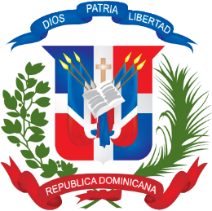 SNCC-043A – Organización del Consultor[Proporcione aquí una descripción breve de dos páginas de los antecedentes y organización de su firma/ entidad y de cada uno de los asociados con este trabajo.]B – Experiencia del Consultor[En el siguiente formato, proporcione información sobre cada uno de los trabajos para los cuales su firma y cada uno de los miembros del Consorcio con este trabajo fueron contratados legalmente, como individuos o como persona jurídica, o como una de las principales firmas integrantes de un Consorcio, para prestar servicios de consultoría similares a los solicitados bajo este trabajo.]Nombre de la firma: ____________________________________________________________________________________________________________________________________________[El enfoque técnico, la metodología y el plan de trabajo son componentes claves de la propuesta técnica. Se le sugiere que presente su propuesta técnica dividida en las DOS partes siguientes:Enfoque técnico y metodologíaPlan de trabajo, yOrganización y dotación de personal.a) Enfoque técnico y metodología. En este capítulo el Consultor deberá explicar su comprensión de los objetivos del trabajo, enfoque de los servicios, metodología para llevar a cabo las actividades y obtener el producto esperado, y el grado de detalle de dicho producto. Usted deberá destacar los problemas que se están tratando y su importancia, y explicar el enfoque técnico que usted adoptaría para tratarlos. El Consultor deberá explicar la metodología que propone adoptar y resaltar la compatibilidad de esa metodología con el enfoque propuesto.b) Plan de Trabajo. En este capítulo deberá proponer las actividades principales del trabajo, su contenido y duración, fases y relaciones entre sí, etapas (incluyendo las aprobaciones provisionales del Contratante), y las fechas de entrega de los informes. El plan de trabajo propuesto deberá ser consistente con el enfoque técnico y la metodología, demostrando una compresión de los Términos de Referencia y habilidad para traducirlos en un plan de trabajo factible. Aquí se deberá incluir una lista de los documentos finales, incluyendo informes, planos y tablas que deberán ser presentadas como producto final. El plan de trabajo deberá ser consistente con el Programa de Trabajo en el Formulario TEC-7.c) Organización y Dotación de Personal. En este capítulo deberá proponer la estructura y composición de su equipo. Deberá detallar las disciplinas principales del trabajo, el especialista clave responsable, y el personal técnico y de apoyo designado.]1.  Cargo propuesto [solamente un candidato deberá ser nominado para cada posición]: _________________________________________________________________________2.  Nombre de la firma: [inserte el nombre de la firma que propone al candidato]:_________________________________________________________________________3. Nombre del individuo: [inserte el nombre completo]: _________________________________________________________________________4. Fecha de nacimiento: ____________________   Nacionalidad: _________________5.  Educación: [Indicar los nombres de las universidades y otros estudios especializados del individuo, dando los nombres de las instituciones, grados obtenidos y las fechas en que los obtuvo.]  6.  Asociaciones profesionales a las que pertenece: __________________________________________________________________________________________________________________________________________________7. Otras especialidades [Indicar otros estudios significativos después de haber obtenido los grados indicados en el 5 – Dónde obtuvo la educación]: _________________________________________________________________________
8. Países donde tiene experiencia de trabajo: [Enumere los países donde el individuo ha trabajado en los últimos diez años]: __________________________________________________________________________________________________________________________________________________9. Idiomas [Para cada idioma indique el grado de competencia: bueno, regular, pobre, en hablarlo, leerlo y escribirlo]: ________________________________________________________________________________________________________________________________________________10. Historia Laboral [Empezando con el cargo actual, enumere en orden inverso cada cargo que ha desempeñado desde que se graduó el candidato, indicando para cada empleo (véase el formulario siguiente): fechas de empleo, nombre de la organización, cargos desempeñados]:Desde [Año]: __________ Hasta [Año] _________ Empresa: ________________________Cargos desempeñados: ______________________________________________________13. Certificación:Yo, el abajo firmante, certifico que, según mi mejor conocimiento y mi entender, este currículo describe correctamente mi persona, mis calificaciones y mi experiencia. Entiendo que cualquier declaración voluntariamente falsa aquí incluida puede conducir a mi descalificación o la cancelación de mi trabajo, si fuera contratado. ________________________________________________ Fecha: ___________________[Firma del individuo o del representante autorizado del individuo]	 	 Día / Mes / AñoNombre completo del representante autorizado: ___________________________________        Currículum Vitae(Máximo 3 páginas + 3 páginas de anexos)Función Prevista en el ContratoApellidos:Nombre:Fecha y Lugar de Nacimiento:Nacionalidad:Estado Civil:Formación:Dirección, teléfono, fax, correo electrónico: Conocimientos lingüísticos:(De  5, siendo 5 el nivel más alto)Afiliación a organismos profesionales:Función actual:Otras competencias. (informática, etc):Años de experiencia profesional:Cualificaciones Principales:Experiencia específica en países no industrializados:Experiencia Profesional:Varios.Publicaciones y Seminarios:Referencias:Firma:Sello(Persona o personas autorizadas a firmar en nombre del organismo contratante)Fecha: ________________________________Nombre del Oferente: …………………….………………………………………………………………………………………………………………………Relación de contratos de naturales y magnitud similares realizados durante los últimos [Incluir en números] años.Se adjuntan las referencias y los certificados disponibles expedidos por los Órganos de Contratación correspondientes en………..… folios adjuntos.FirmaSello(Persona o personas autorizadas a firmar en nombre del Oferente)SNCC-0025 ANEXOMODELO CONTRATO DE SERVICIOS DE CONSULTORÍADe una parte, Nombre de   debidamente representado por [indicar nombre y generales de quien actúa en representación de ],  quien para los fines del presente Contrato, se denominará “LA ENTIDAD CONTRATANTE”.De la otra parte [indicar nombre de el(la) Consultor(a)], [indicar nacionalidad], mayor de edad, [indicar estado civil], [indicar profesión de el(la) consultor(a)],  portador(a) de  de Identidad y Electoral o Pasaporte [indicar número de cédula, o pasaporte cuando aplique], domiciliado/a y residente en [indicar dirección], quien en lo que sigue y para los fines del presente Contrato, se denominará “EL(LA) CONSULTOR(A)”. Para referirse a ambos se les denominará LAS PARTES.POR CUANTO:  No. 340-06, de fecha dieciocho (18) de agosto del dos mil seis (2006), sobre Compras y Contrataciones Públicas de Bienes, Servicios, Obras y Concesiones, y su posterior modificación contenida en  No. 449-06, de fecha seis (06) de diciembre del dos mil seis (2006), establece entre los Procedimientos de Selección (Indicar procedimiento correspondiente)POR CUANTO: (Definir el Procedimiento correspondiente)POR CUANTO: El Artículo 28 de  340-06 sobre Compras y Contrataciones de Bienes, Servicios, Obras y Concesiones establece: “El contrato, para considerarse válido, contendrá cláusulas obligatorias referidas a: antecedentes, objeto, plazo, precio, ajuste de precios, equilibrio económico financiero, garantías, modificación, terminación, resolución, arbitraje, nulidad, sanciones y bonificaciones, si ello se ha acordado, liquidación, solución de controversias, y las demás que correspondan de acuerdo con la naturaleza de la contratación y con las condiciones que establezca el reglamento de la presente ley”.POR CUANTO: En fecha [escribir en letras y números] del mes de [--------------] del año [escribir en letras y números], LA ENTIDAD CONTRATANTE convocó a (indicar procedimiento correspondiente) para  [indicar objeto de la contratación].POR CUANTO: En fecha [escribir en letras y números] del mes de [--------------] del año [escribir en letras y números] se procedió a la entrega de los Pliegos de Condiciones Específicas para [indicar objeto de la contratación], los cuales forman parte integral del presente Contrato.POR CUANTO: En fecha [escribir en letras y números] del mes de [--------------] del año [escribir en letras y números], se procedió a la recepción de los Sobres “A” contentivos de las Ofertas Técnicas del referido concurso, en presencia del notario público actuante, instrumentando para tales fines el Acta Auténtica No.   [--------------] de esa misma fecha.POR CUANTO: En fecha [escribir en letras y números] del mes de [--------------] del año [escribir en letras y números] se procedió a la recepción y lectura de los Sobres “B” contentivos de las Ofertas Económicas del referido concurso, en presencia del notario público actuante, instrumentando para tales fines el Acta Autentica No. [---------] de esa misma fecha.POR CUANTO: Que después de un minucioso estudio de todas las ofertas presentadas,  LA ENTIDAD CONTRATANTE, el día [escribir en letras y números] del mes de [--------------] del año [escribir en letras y números], le adjudicó a EL(LA) CONSULTOR(A) el Contrato de Suministro de servicios de Consultoría para [indicar objeto de la contratación], tal como lo establece la referida Acta Número [----------].POR CUANTO: En fecha [escribir en letras y números] del mes de [--------------] del año [escribir en letras y números], EL(LA) CONSULTOR(A) constituyó una garantía contractual, en cumplimiento de lo establecido en el Artículo 112 del Reglamento de Aplicación aprobado mediante Decreto No. 543-12, por un importe equivalente al cuatro por ciento (4%) del monto adjudicado.POR LO TANTO: y en el entendido de que el anterior preámbulo forma parte integral del presente Contrato; LAS PARTES han convenido lo siguiente:
ARTÍCULO 1.- DEFINICIONES:Siempre que en el presente Contrato se empleen los siguientes términos, se entenderá que significan lo que se expresa a continuación:El Contrato: El acuerdo firmado y celebrado entre LAS PARTES, para la ejecución del servicio, incluidos todos los anexos del mismo, así como todos los documentos incorporados mediante referencia en los mismos.El(La) Consultor(a): Nombre de la persona natural o jurídica, consorcio, que ejecutará el objeto del Contrato.El Gobierno: El gobierno de Entidad Contratante Entidad que realiza la contratación.Monto del Contrato: El importe señalado en el Contrato.ARTÍCULO 2.- DOCUMENTOS CONSTITUYENTES DEL CONTRATO.Los siguientes documentos forman parte integral e insustituible del presente Contrato, y EL(LA) CONSULTOR(A) reconoce cada uno de estos como parte intrínseca del mismo:El Contrato propiamente dicho. Pliegos de Condiciones.Organización y Metodología.Presentación y Personal.Desglose presupuestario.Currículum vitae.ARTÍCULO 3.- OBJETO DEL CONTRATO. De acuerdo con los TDRS, anexosPÁRRAFO I. Los Servicios de consultoría que integran el objeto del presente contrato, deberán reunir los requisitos de calidad y presentación establecidos en el Pliego de Condiciones Específicas.PÁRRAFO II: EL(LA) CONSULTOR(A) se obliga frente a LA ENTIDAD CONTRATANTE,  a prestar sus servicios de manera personal, y conforme  se indicará más adelante.  Artículo 4.- monto  del Contrato.LAS PARTES convienen que el monto a pagar por el suministro de los Servicios de Consultoría objeto de este Contrato, asciende a la suma de [escribir en letras y números]PÁRRAFO I: La remuneración percibida por EL(LA) CONSULTOR(A) al amparo del presente artículo, constituye la única remuneración en relación al alcance de este contrato o a los servicios de EL(LA) CONSULTOR(A), el(la) cual no podrá exigir ningún pago adicional por ningún concepto en relación con las actividades amparadas por este contrato o en cumplimiento de sus obligaciones.ARTÍCULO 5.- FORMA DE PAGO.Los pagos serán realizados en Pesos Oro Dominicanos recibidos a satisfacción los suministros objeto del presente contrato. Los pagos se realizarán con posterioridad a las entregas, parciales y periódicas, verificadas y aprobadas, de los productos adquiridos, según se indica: ARTÍCULO 6.- IMPUESTOS.EL(LA) CONSULTOR(A) no estará exento de ningún pago de impuestos en virtud del presente Contrato.ARTÍCULO 7.- NORMAS DE CUMPLIMIENTO. EL(LA) CONSULTOR(A)  realizará los servicios y cumplirá  sus obligaciones establecidas bajo este contrato con diligencia, eficiencia y economía, conforme a las normas y prácticas generalmente aceptadas para este género de trabajo.  Así  mismo, empleará métodos ortodoxos de administración y técnicas y utilizará la tecnología avanzada más adecuada durante el desempeño de sus funciones. EL(LA) CONSULTOR(A) actuará en todo momento como asesor fiel con relación a cualquier asunto relacionado con sus servicios o con este contrato y apoyará y resguardará los intereses de LA ENTIDAD CONTRATANTE cuando esté tratando con otros contratistas o terceras personas.ARTÍCULO 8.- DESCRIPCIÓN DE SERVICIOS. LAS PARTES convienen en que EL(LA) CONSULTOR(A) desempeñará las siguientes funciones:Ver TDRSARTÍCULO 9.- PROHIBICIÓN DE ACTIVIDADES CONFLICTIVAS. EL(LA) CONSULTOR(A) no  tendrán derecho a comprometerse directa o indirectamente, en cualquier negocio o actividad profesional que pueda producir un conflicto de intereses con las responsabilidades puestas a su cargo en virtud de este contrato.ARTÍCULO 10.- INFORMACIÓN. LA ENTIDAD CONTRATANTE proporcionará a EL(LA) CONSULTOR(A)  toda la información que fuere necesaria para la realización y/o ejecución de sus  funciones. ARTÍCULO 11.- COMPROMISO DE CONFIDENCIALIDAD.  EL(LA) CONSULTOR(A), no  podrá divulgar,  ninguna información considerada CONFIDENCIAL relacionada con las operaciones de LA ENTIDAD CONTRATANTE, sin su consentimiento previo.ARTÍCULO 12.- LA ENTRADA EN VIGENCIA. EL(LA) CONSULTOR(A) iniciará la ejecución de  los trabajos objeto del presente contrato  a partir de la fecha de la suscripción del mismo.ARTÍCULO 13.- TIEMPO DE EJECUCIÓN.El presente Contrato tendrá una duración ______________, a modo de que dicho contrato se encuentre vigente al momento de realizar el último pago de la consultoría. (Se debe considerar 30 días adicionales al tiempo de duración de los servicios).Vigencia desde __________ [indicar en letras y número el tiempo conforme al cronograma de ejecución], contados a partir de la firma del presente contrato.ARTÍCULO  14.-  FUERZA MAYOR Y CASO FORTUITO.Ni LA ENTIDAD CONTRATANTE ni EL(LA) CONSULTOR(A) serán responsables de cualquier incumplimiento de El Contrato si su ejecución ha sido demorada, impedida, obstaculizada o frustrada por causas de Fuerza Mayor o Caso Fortuito.Para los efectos del presente contrato, Causa Mayor significa cualquier evento o situación que escape al control de una parte, imprevisible e inevitable,  y sin que esté envuelta su negligencia o falta, como son, a manera enunciativa pero no limitativa, actos de autoridades gubernamentales o militares, regulaciones o requerimientos gubernamentales, epidemias, guerras, actos de terroristas, huelgas, fuegos,  explosiones, temblores de tierra, accidentes, catástrofes, inundaciones y otras perturbaciones ambientales mayores, condiciones severas e inusuales del tiempo. Caso Fortuito significa acontecimiento que no ha podido preverse, o que previsto no ha podido evitarse, por ser extraño a  la voluntad de  las personas.Las causas de Fuerza Mayor o Caso Fortuito especificadas anteriormente no incluyen:Cualquier evento causado por negligencia o acción intencional de una parte.Cualquier evento que una de las partes pudo haber tomado en cuenta al momento de la firma o de la ejecución de este Contrato para evitar incumplimiento de sus obligaciones.Insuficiencia de recursos o fallas en el cumplimiento de cualquier pago bajo este Contrato.La falla de una parte involucrada en el presente Contrato, que le impida cumplir cualquiera de sus obligaciones, no será considerada como incumplimiento, siempre y cuando éste surja de un evento de Fuerza Mayor o Caso Fortuito y la parte afectada haya tomado todas las precauciones razonables, con el debido esmero y cuidado, siempre con el objetivo de cumplir con los términos y condiciones establecidos en este Contrato.Si por una causa de Fuerza Mayor o Caso Fortuito, EL(LA) CONSULTOR(A) no cumple con el cronograma de entrega, LA ENTIDAD CONTRATANTE extenderá el Contrato por un tiempo igual al período en el cual EL(LA) CONSULTOR(A) no pudo cumplir, debido únicamente a esta causa.Si EL(LA) CONSULTOR(A) dejara de presentar tal reclamación o de dar el aviso requerido dentro del período especificado, se considerará como que ha renunciado a su derecho en relación a la ocurrencia de  o Caso Fortuito.Artículo 15.- MEDIDAS A TOMAR.LAS PARTES acuerdan que:La parte afectada por un evento de Fuerza Mayor o Caso Fortuito deberá tomar las medidas razonables para suprimir la inhabilidad de la otra Parte en cumplir con sus obligaciones.La parte afectada por un evento de Fuerza Mayor o Caso Fortuito deberá notificar, en un plazo no mayor de veinticuatro (24) horas y  por escrito a la otra parte la ocurrencia del evento, indicando su naturaleza y causa. De igual manera deberá notificar por escrito a la otra parte la restauración de las condiciones normales tan pronto se resuelva la situación de Fuerza Mayor o Caso Fortuito. Las partes adoptarán todas las medidas posibles para reducir las consecuencias adversas de un evento de Fuerza Mayor o Caso Fortuito.Artículo 16.- obligaciones deL PROVEEDOR.EL(LA) CONSULTOR(A) ejecutará el presente Contrato conforme se describen en el Pliego de Condiciones Específicas.ARTÍCULO 17.- GARANTÍA DE  FIEL CUMPLIMIENTO DE CONTRATO.Para garantizar el fiel cumplimiento del presente Contrato EL(LA) CONSULTOR(A) hace formal entrega de una garantía bancaria o una póliza de seguros a favor de LA ENTIDAD CONTRATANTE en cumplimiento a lo establecido en el artículo 112 del Reglamento de aplicación de la ley de Compras y Contrataciones de Bienes, Servicios, Obras y Concesiones aprobado mediante Decreto No. 543-12, por un valor equivalente al cuatro por Ciento (4%) del monto del Contrato.PARRAFO I. Dicha garantía responderá de los daños y perjuicios que le produzcan a LA ENTIDAD CONTRATANTE en caso de incumplimiento, que determinará en todo caso la realización de la garantía, independientemente del resto de acciones que legalmente procedan.Artículo 18.- EQUILIBRIO ECONÓMICO.Si en fecha posterior a la entrada en vigencia del presente Contrato se producen cambios en las leyes nacionales, relativos y/o relacionados con la moneda nacional, que impliquen variaciones  en los costos o en los gastos a incurrir por EL(LA) CONSULTOR(A) para el suministro de los bienes y/o servicios conexos, los pagos a EL(LA) CONSULTOR(A) en virtud de este contrato variaran en la proporción correspondiente a estos cambios.ARTÍCULO 19.- RESCISIÓN DEL CONTRATO.  LA ENTIDAD CONTRATANTE podrá rescindir el presente Contrato unilateralmente y ejecutar  de Fiel Cumplimiento de Contrato en el caso de falta grave de EL(LA) CONSULTOR(A), y siempre que la misma no  sea originada por acontecimientos de Fuerza Mayor o Caso Fortuito.Artículo 20.- NULIDADES DEL CONTRATO.La violación del régimen de prohibiciones establecido en el Artículo14 de la Ley No. 340-06  originará la nulidad absoluta del Contrato, sin perjuicio de otra acción que decida interponer LA ENTIDAD CONTRATANTE. La división del presente Contrato, con el fin de evadir  las obligaciones de la Ley No. 340-06 y su reglamento de aplicación No. 543-12 y de las normas complementarias que se dicten en el marco del mismo, será causa de nulidad del mismo.ARTÍCULO 21.- MODIFICACIONES AL CONTRATO.Cualquier modificación a los términos y condiciones del presente contrato deberá hacerse por acuerdo escrito mediante enmiendas numeradas cronológicamente y la fecha de vigencia de cada una,  se contará a partir de la fecha de aprobación realizada por la ENTIDAD CONTRATANTE.ARTÍCULO 22.- CESIÓN DE CONTRATO. La capacidad técnica de EL(LA) CONSULTOR(A) es el objetivo esencial de la utilización de sus servicios en este contrato. Por tanto, este contrato no podrá ser cedido ni en todo, ni en parte, sin la autorización previa por escrito de LA ENTIDAD CONTRATANTE.ARTÍCULO 23.- ARREGLO DE CONFLICTOS.LAS PARTES  se comprometen a realizar sus mejores esfuerzos para resolver en forma amigable los conflictos o desacuerdos que pudieran surgir con relación al desarrollo del presente Contrato y su interpretación.Artículo 24.-  DERECHO DE ARBITRAJE.Cualquier controversia que surja en relación con la interpretación de este Contrato o en relación con los derechos u obligaciones de cualquiera de LAS PARTES, será sometida a Arbitraje, de acuerdo al reglamento de  de Arbitraje de  de Comercio y Producción del Distrito Nacional, con sujeción a las reglas que se especifican a continuación.ARTÍCULO 25.-  INTERPRETACIÓN DEL CONTRATO.El significado e interpretación de los términos y condiciones del presente Contrato se hará al amparo de las leyes de ARTÍCULO 26.-  IDIOMA OFICIAL.El presente Contrato ha sido redactado en español, que será el idioma de control para todos los asuntos relacionados con el significado e interpretación de los términos y condiciones de este documento.ARTÍCULO 27.- TÍTULOS. Los títulos no limitarán, alterarán o modificarán el significado de este contrato.Artículo 28.- LEGISLACIÓN  APLICABLE. LAS PARTES acuerdan que la ejecución del presente contrato se hará de conformidad con las leyes vigentes en ARTÍCULO 29.- ELECCIÓN DE DOMICILIO. Para los fines de ejecución del presente contrato, LAS PARTES eligen domicilio en sus respectivas direcciones más arriba consignadas.ARTÍCULO 30.- DERECHO SUPLETORIO.- Para lo no previsto en el presente contrato LAS PARTES se remiten al derecho común.ARTÍCULO 31.- ACUERDO INTEGRO. El presente contrato contiene todas las estipulaciones y acuerdos convenidos entre LAS PARTES, en caso de ambigüedad, duda o desacuerdo sobre  la  interpretación del  mismo, prevalecerá  la  redacción  del  contrato. Así  mismo  se   establece que  si  alguna   de  las disposiciones del contrato se declarara inválida, las demás no serán   afectadas   y   permanecerán  plenamente   vigentes   y   aplicables.   HECHO Y FIRMADO en DOS (3) originales de un mismo tenor, uno para cada una  de LAS PARTES, y el otro para los fines correspondientes,  en la Ciudad de Santo Domingo, Distrito Nacional, Capital de la República Dominicana, a los [escribir en letras y números] días del mes de [-----] del año [escribir en letras y números].POR  Nombre de la Entidad                              	   	POR EL(LA) CONSULTOR(A)___________________________		   		___ __________________________Legalizar1La presentación de la oferta en cualquier moneda distinta al peso dominicano (RD$),2La falta de presentación del formulario de la oferta Económica o de la inclusión de este en el Sobre A.3La falta de presentación de la garantía de seriedad de Oferta, o cuando la misma fuera insuficiente en fondo y tiempo y esté incluida dentro del Sobre A.4Organización y Experiencia del Consultor (SNCC.D.043)5Descripción del enfoque, la metodología y el plan de actividades para la ejecución del trabajo (SNCC.D.044). En este punto se debe presentar la Propuesta técnica que incluya el marco teórico y metodología sobre cómo va a abordar y completar las tareas, definiendo actividades y tiempos estimados en función al alcance y productos esperados de la consultoría en cuestión. 6Currículo del Personal Profesional propuesto (SNCC.D.045). En este formulario se debe presentar el Perfil y curriculum del consultor que presente su formación académica, experiencia, copia de cédula, principales clientes, referencias comerciales con nombres, números de contacto y correo electrónico. 7Experiencia profesional del Personal Principal (SNCC.D.048), si procede.8Experiencia como Contratista (SNCC.D.049)9Presentar certificación vigente que haga constar a la empresa como distribuidor autorizado de Soft Expert en República Dominicana. (sólo Lote 2)10Perfil de la empresa que demuestre que cumple con el perfil requerido según lo estipulado en estos TDR’s.11Presentar evidencia (al menos 3 cartas de referencia comercial y copia de contratos suscritos) que haga constar de manera escrita la realización y cumplimiento de trabajos similares a esta consultoría y el período de la implementación.ACTIVIDADESPERÍODO DE EJECUCIÓNPublicación en el portal e invitación a presentar ofertas para participar en la Comparación de Precios17/06/2020 16:30Período para realizar consultas por parte de los interesados17/06/2020 16:30Plazo para emitir respuesta por parte del Comité de Compras y Contrataciones17/06/2020 16:30Recepción  de Propuestas: “Sobre A” y “Sobre B” y apertura  de “Sobre A” Propuestas Técnicas.26/6/2020 16:30Apertura de la Credenciales/Ofertas técnicas29/06/2020 10:00Verificación, Validación y Evaluación contenido de las Propuestas Técnicas “Sobre A” y Homologación de Muestras, si procede.29/06/2020 14:00Informe Preliminar de Evaluación de Credenciales/Ofertas técnicas30/06/2020 08:00 Notificación de errores u omisiones de naturaleza subsanables.01/07/2020 10:00Período de Ponderación de Subsanaciones08/07/2020 10:00Notificación Resultados del Proceso de Subsanación y Oferentes Habilitados para la  presentación de  Propuestas Económicas “Sobre B”08/07/2020 14:00Apertura y lectura de Propuestas Económicas “Sobre B”09/07/2020 10:00Evaluación Ofertas Económicas “Sobre B”09/07/2020 14:00Adjudicación16/07/2020 12:00Notificación y Publicación  de Adjudicación17/07/2020 12:00Plazo para la constitución de la Garantía Bancaria de Fiel Cumplimiento de Contrato20/07/2020 12:00 Suscripción del Contrato21/07/2020 12:00Publicación de los Contratos en el portal  institución y en el portal administrado por el Órgano Rector.22/07/2020 12:00Item No.Descripción del Bien, Servicio u ObraUnidad demedidaCantidadPrecio UnitarioITBISPrecio Unitario FinalVALOR TOTAL DE LA OFERTA: …………………………………….……… RD$Valor total de la oferta en letras:………………………………………………………………………………………………………………………………VALOR TOTAL DE LA OFERTA: …………………………………….……… RD$Valor total de la oferta en letras:………………………………………………………………………………………………………………………………VALOR TOTAL DE LA OFERTA: …………………………………….……… RD$Valor total de la oferta en letras:………………………………………………………………………………………………………………………………VALOR TOTAL DE LA OFERTA: …………………………………….……… RD$Valor total de la oferta en letras:………………………………………………………………………………………………………………………………VALOR TOTAL DE LA OFERTA: …………………………………….……… RD$Valor total de la oferta en letras:………………………………………………………………………………………………………………………………VALOR TOTAL DE LA OFERTA: …………………………………….……… RD$Valor total de la oferta en letras:………………………………………………………………………………………………………………………………VALOR TOTAL DE LA OFERTA: …………………………………….……… RD$Valor total de la oferta en letras:………………………………………………………………………………………………………………………………1.  Nombre/ Razón Social del Oferente:  [indicar el nombre jurídico del Oferente]2.  Si se trata de una asociación temporal o Consorcio, nombre jurídico de cada miembro: [indicar el nombre jurídico de cada miembro del Consorcio]3.  RNC/ Cédula/ Pasaporte del Oferente: 4.  RPE del Oferente: [indicar el número del Registro de Proveedores del Estado]5.  Domicilio legal del Oferente: 6.  	Información del Representante autorizado del Oferente:	Nombre: [indicar el nombre del representante autorizado]	Dirección: [indicar la dirección del representante autorizado]Números de teléfono y fax: [indicar los números de teléfono y fax del representante autorizado]Dirección de correo electrónico: [indicar la dirección de correo electrónico del representante autorizado]Nombre del trabajo:Valor aproximado del contrato (_______):País:Lugar dentro del país:Duración del trabajo (meses):Nombre del Contratante:Número total de persona-meses para realizar el trabajo:Dirección:Valor aproximado de los servicios prestados por su firma bajo el contrato (___________________________) Fecha de iniciación (mes / año):Fecha de terminación (mes / año):Número de persona-meses profesional proporcionado por consultores asociados:Nombre de los consultores asociados, si los hubo:Nombre de funcionarios de nivel superior de su empresa involucrado y funciones desempeñadas (indique los perfiles más significativos tales como Director/ Coordinador de Proyecto, Jefe del equipo): Descripción narrativa del trabajo:Descripción narrativa del trabajo:Descripción de los servicios efectivamente provistos por el personal de la firma para el proyecto:Descripción de los servicios efectivamente provistos por el personal de la firma para el proyecto:11. Detalle de las actividades asignadas:[Enumere todas las tareas que desempeñará bajo este trabajo]12. Trabajos que ha realizado que mejor demuestran la capacidad para ejecutar las tareas asignadas:[Entre todos los trabajos que el individuo ha desempeñado, complete la siguiente información para aquellos que mejor demuestran su capacidad para ejecutar las tareas enumeradas bajo el punto 11.]Nombre de la tarea o proyecto: ___________________Año:  ________________________________________Lugar: _______________________________________Contratante: ___________________________________Principales características del proyecto: ____________Actividades desempeñadas: _______________________InstitucionesFechaTitulaciónDe (mes/año)A (mes/año)IdiomaNivelPasivoHabladoEscritoLengua MaternaPaísFecha Título y breve descripción del proyectoDe (mes/año) a (mes/año)Fecha LugarEmpresa/OrganizaciónCargoDescripción del trabajoDe (mes/año) a (mes/año)Título del proyectoValor total del proyecto del que ha sido responsable el contratistaPeriodo del contratoFecha de comienzo% del proyecto completadoÓrgano de contratación y lugarTitular principal (P) o Subcontratista (S)¿Certificación definitiva expedida?     -Sí –Aún No (contratos en curso)-NoA) NacionalesB) Internacionales